    СОВЕТ  ДЕПУТАТОВ ЩЁЛКОВСКОГО  МУНИЦИПАЛЬНОГО  РАЙОНА   МОСКОВСКОЙ  ОБЛАСТИ      Р Е Ш Е Н И Е от 26.02.2019 № 900/84-205-НПА О внесении изменений в решение Совета депутатов городского поселения Монино «О бюджете городского поселения Монино на 2019 год»Статья 1Внести в решение Совета депутатов городского поселения Монино от 18.12.2018 №116/65-НПА «О бюджете городского поселения Монино на 2019 год» (с изменениями, внесенными решением Совета депутатов Щёлковского муниципального района от 11.01.2019 № 884/83-169-НПА) следующие изменения:1.1 часть 1 статьи 1 изложить в следующей редакции:«1. Утвердить основные характеристики бюджета городского поселения Монино на 2019 год:а) общий объем доходов бюджета городского поселения Монино в сумме 
323 219,6 тыс. рублей, в том числе объём межбюджетных трансфертов, получаемых из других бюджетов бюджетной системы Российской Федерации в сумме 171 175,3 тыс. рублей;б) общий объем расходов бюджета городского поселения Монино в сумме 344 744,0 тыс. рублей;в) дефицит бюджета городского поселения Монино в сумме 21 524,4 тыс. рублей»;1.2 в части 2 статьи 10  цифры «55 540,0» заменить цифрами «58 536,0»;1.3 в части 1 статьи 22 цифры «154 826,98» заменить цифрами «338 265,5»;1.4 приложение № 1 «Поступления доходов в бюджет городского поселения Монино  на 2019 год» изложить в редакции согласно приложению № 1 к настоящему Решению;1.5 приложение № 2 «Перечень главных администраторов доходов бюджета городского поселения Монино на 2019 год» изложить в редакции согласно приложению № 2 к настоящему Решению;1.6. приложение № 5 «Ведомственная структура расходов бюджета Городское поселение Монино Щелковского муниципального района Московской области  на 2019 год» изложить в редакции согласно приложению № 3 к настоящему Решению;1.7 приложение № 6 «Распределение бюджетных ассигнований по разделам, подразделам, целевым статьям (муниципальным программам Городского поселения Монино Щелковского муниципального района Московской области и непрограммным направлениям деятельности), группам и подгруппам видов расходов классификации расходов бюджетов на 2019 год» изложить в редакции согласно приложению № 4 к настоящему Решению;1.8 приложение № 7 «Источники внутреннего финансирования дефицита бюджета городского поселения Монино на 2019 год» изложить в редакции согласно приложению № 5 к настоящему Решению;1.9 приложение № 8 «Перечень главных администраторов источников внутреннего финансирования дефицита бюджета городского поселения Монино» изложить в редакции согласно приложению № 6 к настоящему Решению;1.10 приложение № 9 «Распределение бюджетных ассигнований по целевым статьям (муниципальным программам городского поселения Монино Щелковского муниципального района Московской области и непрограммным направлениям деятельности), группам и подгруппам видов расходов классификации расходов бюджетов на 2019 год» изложить в редакции согласно приложению № 7 к настоящему Решению;1.11 приложение № 10 «Межбюджетные трансферты, предоставляемые из бюджета городского поселения» изложить в редакции согласно приложению № 8 к настоящему Решению.Статья 2Настоящее Решение вступает в силу со дня его опубликования.Глава Щёлковского муниципального района                          А.В. Валов Исполняющий полномочияПредседателя Совета депутатовЩёлковского муниципального района				      С.Г. Игнатенко                                              Приложение 1                                               к решению Совета депутатов                                               Щёлковского муниципального района                                                от 26.02.2019 № 900/84-205-НПА                                               Приложение 1                                               к решению Совета депутатов                                               Щёлковского муниципального района                                                от 26.02.2019 № 900/84-205-НПА Приложение 1                                               к решению Совета депутатов                                               городского поселения Монино                                               от  № 116/65-НПАПриложение 1                                               к решению Совета депутатов                                               городского поселения Монино                                               от  № 116/65-НПАПоступления доходов в бюджет городского поселения Монино  на 2019 год Поступления доходов в бюджет городского поселения Монино  на 2019 год Поступления доходов в бюджет городского поселения Монино  на 2019 год Поступления доходов в бюджет городского поселения Монино  на 2019 год Поступления доходов в бюджет городского поселения Монино  на 2019 год Поступления доходов в бюджет городского поселения Монино  на 2019 год Поступления доходов в бюджет городского поселения Монино  на 2019 год Поступления доходов в бюджет городского поселения Монино  на 2019 год Поступления доходов в бюджет городского поселения Монино  на 2019 год Поступления доходов в бюджет городского поселения Монино  на 2019 год Поступления доходов в бюджет городского поселения Монино  на 2019 год Поступления доходов в бюджет городского поселения Монино  на 2019 год Поступления доходов в бюджет городского поселения Монино  на 2019 год КодыКодыКодыКодыКодыКодыКодыКодыКодыКодыКодыКодыНаименованияНаименованияНаименованияСумма                            (тыс. руб.)КодыКодыКодыКодыКодыКодыКодыКодыКодыКодыКодыКодыНаименованияНаименованияНаименованияСумма                            (тыс. руб.)1111111111112223000100000000000000000000000000000000 НАЛОГОВЫЕ И НЕНАЛОГОВЫЕ ДОХОДЫ НАЛОГОВЫЕ И НЕНАЛОГОВЫЕ ДОХОДЫ НАЛОГОВЫЕ И НЕНАЛОГОВЫЕ ДОХОДЫ152 044,3000101010100000000000000000000000000НАЛОГИ НА ПРИБЫЛЬ, ДОХОДЫНАЛОГИ НА ПРИБЫЛЬ, ДОХОДЫНАЛОГИ НА ПРИБЫЛЬ, ДОХОДЫ76 567,0000101010102000020000100000000110110Налог на доходы физических лицНалог на доходы физических лицНалог на доходы физических лиц76 567,0000101010102010020100100000000110110Налог на доходы физических лиц с доходов, источником которых является налоговый агент, за исключением доходов, в отношении которых исчисление и уплата налога осуществляются в соответствии со статьями 227, 227.1 и 228 Налогового кодекса Российской ФедерацииНалог на доходы физических лиц с доходов, источником которых является налоговый агент, за исключением доходов, в отношении которых исчисление и уплата налога осуществляются в соответствии со статьями 227, 227.1 и 228 Налогового кодекса Российской ФедерацииНалог на доходы физических лиц с доходов, источником которых является налоговый агент, за исключением доходов, в отношении которых исчисление и уплата налога осуществляются в соответствии со статьями 227, 227.1 и 228 Налогового кодекса Российской Федерации73 483,5000101010102020020200100000000110110Налог на доходы физических лиц с доходов, полученных от осуществления деятельности физическими лицами, зарегистрированными в качестве индивидуальных предпринимателей, нотариусов, занимающихся частной практикой, адвокатов, учредивших адвокатские кабинеты и других лиц, занимающихся частной практикой в соответствии со статьей 227 Налогового кодекса Российской ФедерацииНалог на доходы физических лиц с доходов, полученных от осуществления деятельности физическими лицами, зарегистрированными в качестве индивидуальных предпринимателей, нотариусов, занимающихся частной практикой, адвокатов, учредивших адвокатские кабинеты и других лиц, занимающихся частной практикой в соответствии со статьей 227 Налогового кодекса Российской ФедерацииНалог на доходы физических лиц с доходов, полученных от осуществления деятельности физическими лицами, зарегистрированными в качестве индивидуальных предпринимателей, нотариусов, занимающихся частной практикой, адвокатов, учредивших адвокатские кабинеты и других лиц, занимающихся частной практикой в соответствии со статьей 227 Налогового кодекса Российской Федерации682,5000101010102030020300100000000110110Налог на доходы физических лиц с доходов, полученных физическими лицами в соответствии со статьей 228 Налогового Кодекса Российской ФедерацииНалог на доходы физических лиц с доходов, полученных физическими лицами в соответствии со статьей 228 Налогового Кодекса Российской ФедерацииНалог на доходы физических лиц с доходов, полученных физическими лицами в соответствии со статьей 228 Налогового Кодекса Российской Федерации1 668,4000101010102040020400100000000110110Налог на доходы физических лиц в виде фиксированных авансовых платежей с доходов, полученных физическими лицами, являющимися иностранными гражданами, осуществляющими трудовую деятельность по найму у физических лиц на основании патента в соответствии со статьей 227.1 Налогового кодекса Российской ФедерацииНалог на доходы физических лиц в виде фиксированных авансовых платежей с доходов, полученных физическими лицами, являющимися иностранными гражданами, осуществляющими трудовую деятельность по найму у физических лиц на основании патента в соответствии со статьей 227.1 Налогового кодекса Российской ФедерацииНалог на доходы физических лиц в виде фиксированных авансовых платежей с доходов, полученных физическими лицами, являющимися иностранными гражданами, осуществляющими трудовую деятельность по найму у физических лиц на основании патента в соответствии со статьей 227.1 Налогового кодекса Российской Федерации732,6000103030300000000000000000000000000НАЛОГИ НА ТОВАРЫ (РАБОТЫ, УСЛУГИ), РЕАЛИЗУЕМЫЕ НА ТЕРРИТОРИИ РОССИЙСКОЙ ФЕДЕРАЦИИНАЛОГИ НА ТОВАРЫ (РАБОТЫ, УСЛУГИ), РЕАЛИЗУЕМЫЕ НА ТЕРРИТОРИИ РОССИЙСКОЙ ФЕДЕРАЦИИНАЛОГИ НА ТОВАРЫ (РАБОТЫ, УСЛУГИ), РЕАЛИЗУЕМЫЕ НА ТЕРРИТОРИИ РОССИЙСКОЙ ФЕДЕРАЦИИ2 107,6000103030302000020000100000000110110Акцизы по подакцизным товарам (продукции), производимым на территории Российской ФедерацииАкцизы по подакцизным товарам (продукции), производимым на территории Российской ФедерацииАкцизы по подакцизным товарам (продукции), производимым на территории Российской Федерации2 107,6000103030302230022300100000000110110Доходы от уплаты акцизов на дизельное топливо, подлежащие распределению между бюджетами субъектов Российской Федерации местными бюджетами с учетом установленных дифференцированных нормативов отчислений местные бюджеты Доходы от уплаты акцизов на дизельное топливо, подлежащие распределению между бюджетами субъектов Российской Федерации местными бюджетами с учетом установленных дифференцированных нормативов отчислений местные бюджеты Доходы от уплаты акцизов на дизельное топливо, подлежащие распределению между бюджетами субъектов Российской Федерации местными бюджетами с учетом установленных дифференцированных нормативов отчислений местные бюджеты 764,3000103030302240022400100000000110110Доходы от уплаты акцизов на моторные масла для дизельных и (или) карбюраторных (инжекторных) двигателей, подлежащие распределению между бюджетами субъектов Российской Федерации  и местными бюджетами с учетом установленных дифференцированных нормативов отчислений в местные бюджетыДоходы от уплаты акцизов на моторные масла для дизельных и (или) карбюраторных (инжекторных) двигателей, подлежащие распределению между бюджетами субъектов Российской Федерации  и местными бюджетами с учетом установленных дифференцированных нормативов отчислений в местные бюджетыДоходы от уплаты акцизов на моторные масла для дизельных и (или) карбюраторных (инжекторных) двигателей, подлежащие распределению между бюджетами субъектов Российской Федерации  и местными бюджетами с учетом установленных дифференцированных нормативов отчислений в местные бюджеты5,4000103030302250022500100000000110110Доходы от уплаты акцизов на автомобильный бензин, подлежащие распределению между бюджетами субъектов Российской федерации и местными бюджетами с учетом установленных дифференцированных нормативов отчислений в местные бюджетыДоходы от уплаты акцизов на автомобильный бензин, подлежащие распределению между бюджетами субъектов Российской федерации и местными бюджетами с учетом установленных дифференцированных нормативов отчислений в местные бюджетыДоходы от уплаты акцизов на автомобильный бензин, подлежащие распределению между бюджетами субъектов Российской федерации и местными бюджетами с учетом установленных дифференцированных нормативов отчислений в местные бюджеты1 480,1000103030302260022600100000000110110Доходы от уплаты акцизов на прямогонный бензин, подлежащие распределению между бюджетами субъектов  Российской Федерации и местными бюджетами с учетом установленных дифференцированных нормативов отчислений в местные бюджетыДоходы от уплаты акцизов на прямогонный бензин, подлежащие распределению между бюджетами субъектов  Российской Федерации и местными бюджетами с учетом установленных дифференцированных нормативов отчислений в местные бюджетыДоходы от уплаты акцизов на прямогонный бензин, подлежащие распределению между бюджетами субъектов  Российской Федерации и местными бюджетами с учетом установленных дифференцированных нормативов отчислений в местные бюджеты-142,1000106060600000000000000000000000000НАЛОГИ НА ИМУЩЕСТВОНАЛОГИ НА ИМУЩЕСТВОНАЛОГИ НА ИМУЩЕСТВО22 527,0000106060601000010000000000000110110Налог на имущество физических лицНалог на имущество физических лицНалог на имущество физических лиц5 016,0000106060601030010301300000000110110Налог на имущество физических лиц, взимаемый по ставкам, применяемым к объектам налогообложения, расположенным в границах городских поселенийНалог на имущество физических лиц, взимаемый по ставкам, применяемым к объектам налогообложения, расположенным в границах городских поселенийНалог на имущество физических лиц, взимаемый по ставкам, применяемым к объектам налогообложения, расположенным в границах городских поселений5 016,0000106060606000060000000000000110110Земельный налогЗемельный налогЗемельный налог17 511,0000106060606030060300000000000110110земельный налог с организацийземельный налог с организацийземельный налог с организаций9 961,0000106060606033060331300000000110110Земельный налог с организаций, обладающих земельным участком, расположенным в границах городских поселенийЗемельный налог с организаций, обладающих земельным участком, расположенным в границах городских поселенийЗемельный налог с организаций, обладающих земельным участком, расположенным в границах городских поселений9 961,0000106060606040060400000000000110110Земельный налог с физических лицЗемельный налог с физических лицЗемельный налог с физических лиц7 550,0000106060606043060431300000000110110Земельный налог с физических лиц, обладающих земельным участком, расположенным в границах городских поселенийЗемельный налог с физических лиц, обладающих земельным участком, расположенным в границах городских поселенийЗемельный налог с физических лиц, обладающих земельным участком, расположенным в границах городских поселений7 550,0000111111100000000000000000000000000ДОХОДЫ ОТ ИСПОЛЬЗОВАНИЯ ИМУЩЕСТВА, НАХОДЯЩЕГОСЯ В ГОСУДАРСТВЕННОЙ И МУНИЦИПАЛЬНОЙ СОБСТВЕННОСТИДОХОДЫ ОТ ИСПОЛЬЗОВАНИЯ ИМУЩЕСТВА, НАХОДЯЩЕГОСЯ В ГОСУДАРСТВЕННОЙ И МУНИЦИПАЛЬНОЙ СОБСТВЕННОСТИДОХОДЫ ОТ ИСПОЛЬЗОВАНИЯ ИМУЩЕСТВА, НАХОДЯЩЕГОСЯ В ГОСУДАРСТВЕННОЙ И МУНИЦИПАЛЬНОЙ СОБСТВЕННОСТИ45 207,5000111111105000050000000000000120120Доходы, получаемые в виде арендной либо иной платы за передачу в возмездное пользование государственного и муниципального имущества (за исключением имущества бюджетных и автономных учреждений, а также имущества государственных и муниципальных унитарных предприятий, в том числе казенных)Доходы, получаемые в виде арендной либо иной платы за передачу в возмездное пользование государственного и муниципального имущества (за исключением имущества бюджетных и автономных учреждений, а также имущества государственных и муниципальных унитарных предприятий, в том числе казенных)Доходы, получаемые в виде арендной либо иной платы за передачу в возмездное пользование государственного и муниципального имущества (за исключением имущества бюджетных и автономных учреждений, а также имущества государственных и муниципальных унитарных предприятий, в том числе казенных)39 707,5000111111105010050100000000000120120Доходы, получаемые в виде арендной платы за земельные участки, государственная собственность на которые не разграничена, а также средства от продажи права на заключение договоров аренды указанных земельных участковДоходы, получаемые в виде арендной платы за земельные участки, государственная собственность на которые не разграничена, а также средства от продажи права на заключение договоров аренды указанных земельных участковДоходы, получаемые в виде арендной платы за земельные участки, государственная собственность на которые не разграничена, а также средства от продажи права на заключение договоров аренды указанных земельных участков560,0000111111105013050131300000000120120Доходы, получаемые в виде арендной платы за земельные участки, государственная собственность на которые не разграничена и которые расположены в границах городских поселений, а также средства от продажи права на заключение договоров аренды указанных земельных участковДоходы, получаемые в виде арендной платы за земельные участки, государственная собственность на которые не разграничена и которые расположены в границах городских поселений, а также средства от продажи права на заключение договоров аренды указанных земельных участковДоходы, получаемые в виде арендной платы за земельные участки, государственная собственность на которые не разграничена и которые расположены в границах городских поселений, а также средства от продажи права на заключение договоров аренды указанных земельных участков560,0000111111105020050200000000000120120Доходы, получаемые в виде арендной платы за земли после разграничения государственной собственности на землю, а также средства от продажи права на заключение договоров аренды указанных земельных участков (за исключением земельных участков бюджетных и автономных учреждений)Доходы, получаемые в виде арендной платы за земли после разграничения государственной собственности на землю, а также средства от продажи права на заключение договоров аренды указанных земельных участков (за исключением земельных участков бюджетных и автономных учреждений)Доходы, получаемые в виде арендной платы за земли после разграничения государственной собственности на землю, а также средства от продажи права на заключение договоров аренды указанных земельных участков (за исключением земельных участков бюджетных и автономных учреждений)37 406,4000111111105025050251300000000120120Доходы, получаемые в виде арендной платы, а также средства от продажи права на заключение договоров аренды за земли, находящиеся в собственности городских поселений (за исключением земельных участков муниципальных бюджетных и автономных учреждений)Доходы, получаемые в виде арендной платы, а также средства от продажи права на заключение договоров аренды за земли, находящиеся в собственности городских поселений (за исключением земельных участков муниципальных бюджетных и автономных учреждений)Доходы, получаемые в виде арендной платы, а также средства от продажи права на заключение договоров аренды за земли, находящиеся в собственности городских поселений (за исключением земельных участков муниципальных бюджетных и автономных учреждений)37 406,4000111111105070050700000000000120120Доходы от сдачи в аренду имущества, составляющего государственную (муниципальную) казну (за исключением земельных участков)Доходы от сдачи в аренду имущества, составляющего государственную (муниципальную) казну (за исключением земельных участков)Доходы от сдачи в аренду имущества, составляющего государственную (муниципальную) казну (за исключением земельных участков)1 741,1000111111105075050751300000000120120Доходы от сдачи в аренду имущества, составляющего казну городских поселений (за исключением земельных участков)Доходы от сдачи в аренду имущества, составляющего казну городских поселений (за исключением земельных участков)Доходы от сдачи в аренду имущества, составляющего казну городских поселений (за исключением земельных участков)1 741,1000111111107000070000000000000120120Платежи от государственных и муниципальных унитарных предприятийПлатежи от государственных и муниципальных унитарных предприятийПлатежи от государственных и муниципальных унитарных предприятий500,0000111111107010070100000000000120120Доходы от перечисления части прибыли государственных и муниципальных унитарных предприятий, остающейся после уплаты налогов и обязательных платежейДоходы от перечисления части прибыли государственных и муниципальных унитарных предприятий, остающейся после уплаты налогов и обязательных платежейДоходы от перечисления части прибыли государственных и муниципальных унитарных предприятий, остающейся после уплаты налогов и обязательных платежей500,0000111111107015070151300000000120120Доходы от перечисления части прибыли, остающейся после уплаты налогов и иных обязательных платежей муниципальных унитарных предприятий, созданных городскими поселениямиДоходы от перечисления части прибыли, остающейся после уплаты налогов и иных обязательных платежей муниципальных унитарных предприятий, созданных городскими поселениямиДоходы от перечисления части прибыли, остающейся после уплаты налогов и иных обязательных платежей муниципальных унитарных предприятий, созданных городскими поселениями500,0000111111109000090000000000000120120Прочие доходы от использования имущества и прав, находящихся в государственной и муниципальной собственности (за исключением имущества бюджетных и автономных учреждений, а также имущества государственных и муниципальных унитарных предприятий, в том числе казенных)Прочие доходы от использования имущества и прав, находящихся в государственной и муниципальной собственности (за исключением имущества бюджетных и автономных учреждений, а также имущества государственных и муниципальных унитарных предприятий, в том числе казенных)Прочие доходы от использования имущества и прав, находящихся в государственной и муниципальной собственности (за исключением имущества бюджетных и автономных учреждений, а также имущества государственных и муниципальных унитарных предприятий, в том числе казенных)5 000,0000111111109045090451300000000120120Прочие поступления от использования имущества, находящегося в собственности городских поселений (за исключением имущества муниципальных бюджетных и автономных учреждений, а также имущества муниципальных унитарных предприятий, в том числе казенных)Прочие поступления от использования имущества, находящегося в собственности городских поселений (за исключением имущества муниципальных бюджетных и автономных учреждений, а также имущества муниципальных унитарных предприятий, в том числе казенных)Прочие поступления от использования имущества, находящегося в собственности городских поселений (за исключением имущества муниципальных бюджетных и автономных учреждений, а также имущества муниципальных унитарных предприятий, в том числе казенных)5 000,0000113131300000000000000000000000000ДОХОДЫ ОТ ОКАЗАНИЯ ПЛАТНЫХ УСЛУГ (РАБОТ) И КОМПЕНСАЦИИ ЗАТРАТ ГОСУДАРСТВАДОХОДЫ ОТ ОКАЗАНИЯ ПЛАТНЫХ УСЛУГ (РАБОТ) И КОМПЕНСАЦИИ ЗАТРАТ ГОСУДАРСТВАДОХОДЫ ОТ ОКАЗАНИЯ ПЛАТНЫХ УСЛУГ (РАБОТ) И КОМПЕНСАЦИИ ЗАТРАТ ГОСУДАРСТВА131,2001113131302000020000000000000130130Доходы от компенсации затрат государстваДоходы от компенсации затрат государстваДоходы от компенсации затрат государства131,2000113131302060020600000000000130130Доходы, поступающие в порядке возмещения расходов, понесенных в связи с эксплуатацией имуществаДоходы, поступающие в порядке возмещения расходов, понесенных в связи с эксплуатацией имуществаДоходы, поступающие в порядке возмещения расходов, понесенных в связи с эксплуатацией имущества131,2000113131302065020651300000000130130Доходы, поступающие в порядке возмещения расходов, понесенных в связи с эксплуатацией имущества городских поселенийДоходы, поступающие в порядке возмещения расходов, понесенных в связи с эксплуатацией имущества городских поселенийДоходы, поступающие в порядке возмещения расходов, понесенных в связи с эксплуатацией имущества городских поселений131,2000114141400000000000000000000000000ДОХОДЫ ОТ ПРОДАЖИ МАТЕРИАЛЬНЫХ И НЕМАТЕРИАЛЬНЫХ АКТИВОВДОХОДЫ ОТ ПРОДАЖИ МАТЕРИАЛЬНЫХ И НЕМАТЕРИАЛЬНЫХ АКТИВОВДОХОДЫ ОТ ПРОДАЖИ МАТЕРИАЛЬНЫХ И НЕМАТЕРИАЛЬНЫХ АКТИВОВ5 504,0001114141401000010000000000000000000Доходы от продажи квартирДоходы от продажи квартирДоходы от продажи квартир3 720,7001114141401050010501300000000410410Доходы от продажи квартир, находящихся в собственности городских поселенийДоходы от продажи квартир, находящихся в собственности городских поселенийДоходы от продажи квартир, находящихся в собственности городских поселений3 720,7001114141406000060000000000000430430Доходы от продажи земельных участков, находящихся в государственной и муниципальной собственностиДоходы от продажи земельных участков, находящихся в государственной и муниципальной собственностиДоходы от продажи земельных участков, находящихся в государственной и муниципальной собственности1 783,3001114141406010060100000000000430430Доходы от продажи земельных участков, государственная собственность на которые не разграничена Доходы от продажи земельных участков, государственная собственность на которые не разграничена Доходы от продажи земельных участков, государственная собственность на которые не разграничена 381,0001114141406013060131300000000430430Доходы от продажи земельных участков, государственная собственность на которые не разграничена и которые расположены в границах городских поселенийДоходы от продажи земельных участков, государственная собственность на которые не разграничена и которые расположены в границах городских поселенийДоходы от продажи земельных участков, государственная собственность на которые не разграничена и которые расположены в границах городских поселений381,0001114141406020060200000000000430430Доходы от продажи земельных участков, государственная собственность на которые разграничена (за исключением земельных участков бюджетных и автономных учреждений)Доходы от продажи земельных участков, государственная собственность на которые разграничена (за исключением земельных участков бюджетных и автономных учреждений)Доходы от продажи земельных участков, государственная собственность на которые разграничена (за исключением земельных участков бюджетных и автономных учреждений)937,3001114141406025060251300000000430430Доходы от продажи земельных участков, находящихся в собственности поселений (за исключением земельных участков муниципальных бюджетных и автономных учреждений)Доходы от продажи земельных участков, находящихся в собственности поселений (за исключением земельных участков муниципальных бюджетных и автономных учреждений)Доходы от продажи земельных участков, находящихся в собственности поселений (за исключением земельных участков муниципальных бюджетных и автономных учреждений)937,3001114141406300063000000000000430430Плата за увеличение площади земельных участков, находящихся в частной собственности, в результате перераспределения таких земельных участков и земель (или) земельных участков, находящихся в государственной или муниципальной собственностиПлата за увеличение площади земельных участков, находящихся в частной собственности, в результате перераспределения таких земельных участков и земель (или) земельных участков, находящихся в государственной или муниципальной собственностиПлата за увеличение площади земельных участков, находящихся в частной собственности, в результате перераспределения таких земельных участков и земель (или) земельных участков, находящихся в государственной или муниципальной собственности465,0001114141406310063100000000000430430Плата за увеличение площади земельных участков, находящихся в частной собственности, в результате перераспределения таких земельных участков и земель (или) земельных участков, государственная собственность на которые не разграниченаПлата за увеличение площади земельных участков, находящихся в частной собственности, в результате перераспределения таких земельных участков и земель (или) земельных участков, государственная собственность на которые не разграниченаПлата за увеличение площади земельных участков, находящихся в частной собственности, в результате перераспределения таких земельных участков и земель (или) земельных участков, государственная собственность на которые не разграничена465,0001114141406313063131300000000430430Плата за увеличение площади земельных участков, находящихся в частной собственности, в результате перераспределения таких земельных участков и земель (или) земельных участков, государственная собственность на которые не разграничена и которые расположены в границах городских поселенийПлата за увеличение площади земельных участков, находящихся в частной собственности, в результате перераспределения таких земельных участков и земель (или) земельных участков, государственная собственность на которые не разграничена и которые расположены в границах городских поселенийПлата за увеличение площади земельных участков, находящихся в частной собственности, в результате перераспределения таких земельных участков и земель (или) земельных участков, государственная собственность на которые не разграничена и которые расположены в границах городских поселений465,0000200000000000000000000000000000000БЕЗВОЗМЕЗДНЫЕ ПОСТУПЛЕНИЯБЕЗВОЗМЕЗДНЫЕ ПОСТУПЛЕНИЯБЕЗВОЗМЕЗДНЫЕ ПОСТУПЛЕНИЯ171 175,3000202020200000000000000000000000000БЕЗВОЗМЕЗДНЫЕ ПОСТУПЛЕНИЯ ОТ ДРУГИХ БЮДЖЕТОВ БЮДЖЕТНОЙ СИСТЕМЫ РОССИЙСКОЙ ФЕДЕРАЦИИБЕЗВОЗМЕЗДНЫЕ ПОСТУПЛЕНИЯ ОТ ДРУГИХ БЮДЖЕТОВ БЮДЖЕТНОЙ СИСТЕМЫ РОССИЙСКОЙ ФЕДЕРАЦИИБЕЗВОЗМЕЗДНЫЕ ПОСТУПЛЕНИЯ ОТ ДРУГИХ БЮДЖЕТОВ БЮДЖЕТНОЙ СИСТЕМЫ РОССИЙСКОЙ ФЕДЕРАЦИИ171 175,3000202020210000100000000000000150150Дотации бюджетам бюджетной системы Российской ФедерацииДотации бюджетам бюджетной системы Российской ФедерацииДотации бюджетам бюджетной системы Российской Федерации3 331,0000202020215001150011300000000150150Дотации бюджетам городских поселений на выравнивание бюджетной обеспеченностиДотации бюджетам городских поселений на выравнивание бюджетной обеспеченностиДотации бюджетам городских поселений на выравнивание бюджетной обеспеченности3 331,0000202020220000200000000000000150150Субсидии бюджетам бюджетной системы Российской Федерации (межбюджетные субсидии)Субсидии бюджетам бюджетной системы Российской Федерации (межбюджетные субсидии)Субсидии бюджетам бюджетной системы Российской Федерации (межбюджетные субсидии)166 580,3000202020220041200410000000000150150Субсидии бюджетам на строительство, модернизацию, ремонт и содержание автомобильных дорог общего пользования, в том числе дорог в поселениях (за исключением автомобильных дорог федерального значения)Субсидии бюджетам на строительство, модернизацию, ремонт и содержание автомобильных дорог общего пользования, в том числе дорог в поселениях (за исключением автомобильных дорог федерального значения)Субсидии бюджетам на строительство, модернизацию, ремонт и содержание автомобильных дорог общего пользования, в том числе дорог в поселениях (за исключением автомобильных дорог федерального значения)8 044,0000202020220041200411300000000150150Субсидии на софинансирование работ по капитальному ремонту и ремонту автомобильных дорог общего пользования местного значенияСубсидии на софинансирование работ по капитальному ремонту и ремонту автомобильных дорог общего пользования местного значенияСубсидии на софинансирование работ по капитальному ремонту и ремонту автомобильных дорог общего пользования местного значения8 044,0000202020225027250270000000000150150Субсидии бюджетам на реализацию мероприятий государственной программы Российской Федерации "Доступная среда"Субсидии бюджетам на реализацию мероприятий государственной программы Российской Федерации "Доступная среда"Субсидии бюджетам на реализацию мероприятий государственной программы Российской Федерации "Доступная среда"1 400,0000202020225027250271300000000150150Субсидии бюджетам городских поселений на реализацию мероприятий государственной программы Российской Федерации "Доступная среда"Субсидии бюджетам городских поселений на реализацию мероприятий государственной программы Российской Федерации "Доступная среда"Субсидии бюджетам городских поселений на реализацию мероприятий государственной программы Российской Федерации "Доступная среда"1 400,0000202020229999299990000000000150150Прочие субсидииПрочие субсидииПрочие субсидии157 136,3000202020229999299991300000000150150Прочие субсидии бюджетам городских поселений,                                                                                      в том числе: Прочие субсидии бюджетам городских поселений,                                                                                      в том числе: Прочие субсидии бюджетам городских поселений,                                                                                      в том числе: 157 136,3000202020229999299991300000000150150Субсидии на приобретение техники для нужд благоустройства территорий муниципальных образований Московской областиСубсидии на приобретение техники для нужд благоустройства территорий муниципальных образований Московской областиСубсидии на приобретение техники для нужд благоустройства территорий муниципальных образований Московской области3 318,3000202020229999299991300000000150150Субсидии на ремонт подъездов в многоквартирных домахСубсидии на ремонт подъездов в многоквартирных домахСубсидии на ремонт подъездов в многоквартирных домах1 281,0000202020229999299991300000000150150Субсидии на проведение первоочередных мероприятий по восстановлению объектов социальной и инженерной инфраструктуры военных городков на территории Московской области, переданных из федеральной собственности (Физическая культура)Субсидии на проведение первоочередных мероприятий по восстановлению объектов социальной и инженерной инфраструктуры военных городков на территории Московской области, переданных из федеральной собственности (Физическая культура)Субсидии на проведение первоочередных мероприятий по восстановлению объектов социальной и инженерной инфраструктуры военных городков на территории Московской области, переданных из федеральной собственности (Физическая культура)5 321,0000202020229999299991300000000150150Субсидии на строительство (реконструкцию) объектов физической культуры и спорта на территории военных городковСубсидии на строительство (реконструкцию) объектов физической культуры и спорта на территории военных городковСубсидии на строительство (реконструкцию) объектов физической культуры и спорта на территории военных городков142 500,0000202020229999299991300000000150150Субсидии на предоставление доступа к электронным сервисам цифровой инфраструктуры в сфере жилищно-коммунального хозяйстваСубсидии на предоставление доступа к электронным сервисам цифровой инфраструктуры в сфере жилищно-коммунального хозяйстваСубсидии на предоставление доступа к электронным сервисам цифровой инфраструктуры в сфере жилищно-коммунального хозяйства271,0000202020229999299991300000000150150Субсидии на оснащение муниципальных учреждений культуры кинооборудованиемСубсидии на оснащение муниципальных учреждений культуры кинооборудованиемСубсидии на оснащение муниципальных учреждений культуры кинооборудованием4 445,0000202020230000300000000000000150150Субвенции бюджетам бюджетной системы Российской ФедерацииСубвенции бюджетам бюджетной системы Российской ФедерацииСубвенции бюджетам бюджетной системы Российской Федерации1 264,0000202020235118351180000000000150150Субвенции бюджетам на осуществление первичного воинского учета на территориях, где отсутствуют военные комиссариатыСубвенции бюджетам на осуществление первичного воинского учета на территориях, где отсутствуют военные комиссариатыСубвенции бюджетам на осуществление первичного воинского учета на территориях, где отсутствуют военные комиссариаты1 264,0000202020235118351181300000000150150Субвенции бюджетам городских поселений на осуществление первичного воинского учета на территориях, где отсутствуют военные комиссариатыСубвенции бюджетам городских поселений на осуществление первичного воинского учета на территориях, где отсутствуют военные комиссариатыСубвенции бюджетам городских поселений на осуществление первичного воинского учета на территориях, где отсутствуют военные комиссариаты1 264,0ВСЕГО  ДОХОДОВВСЕГО  ДОХОДОВВСЕГО  ДОХОДОВ323 219,6Приложение 2 к решению Совета депутатов Щёлковского муниципального района  от 26.02.2019 № 900/84-205-НПА Приложение  2                                                                                    к решению Совета депутатовгородского поселения Монино                                                                                                                                                                                                                     от 18.12.2018 № -116/65-НПА                            Перечень главных администраторов доходов бюджета городского поселения Монино на 2019 годПеречень главных администраторов доходов бюджета городского поселения Монино на 2019 годПеречень главных администраторов доходов бюджета городского поселения Монино на 2019 годПеречень главных администраторов доходов бюджета городского поселения Монино на 2019 годПеречень главных администраторов доходов бюджета городского поселения Монино на 2019 год№ п/пКод админист-ратораКод классификации доходовНаименование видов отдельных доходных источниковНаименование видов отдельных доходных источниковНаименование видов отдельных доходных источников1001Администрация Щёлковского муниципального районаАдминистрация Щёлковского муниципального районаАдминистрация Щёлковского муниципального районаАдминистрация Щёлковского муниципального района1.10011 11 05025 13 0000 120Доходы, получаемые в виде арендной платы, а также средства от продажи права на заключение договоров аренды за земли, находящиеся в собственности городских поселений (за исключением земельных участков муниципальных бюджетных и автономных учреждений)Доходы, получаемые в виде арендной платы, а также средства от продажи права на заключение договоров аренды за земли, находящиеся в собственности городских поселений (за исключением земельных участков муниципальных бюджетных и автономных учреждений)Доходы, получаемые в виде арендной платы, а также средства от продажи права на заключение договоров аренды за земли, находящиеся в собственности городских поселений (за исключением земельных участков муниципальных бюджетных и автономных учреждений)1.20011 11 05035 13 0000 120Доходы от сдачи в аренду имущества, находящегося в оперативном управлении органов управления городских поселений и созданных ими учреждений (за исключением имущества муниципальных бюджетных и автономных учреждений)Доходы от сдачи в аренду имущества, находящегося в оперативном управлении органов управления городских поселений и созданных ими учреждений (за исключением имущества муниципальных бюджетных и автономных учреждений)Доходы от сдачи в аренду имущества, находящегося в оперативном управлении органов управления городских поселений и созданных ими учреждений (за исключением имущества муниципальных бюджетных и автономных учреждений)1.30011 11 05075 13 0000 120Доходы от сдачи в аренду имущества, составляющего казну городских поселений (за исключением земельных участков)Доходы от сдачи в аренду имущества, составляющего казну городских поселений (за исключением земельных участков)Доходы от сдачи в аренду имущества, составляющего казну городских поселений (за исключением земельных участков)1.40011 11 07015 13 0000 120Доходы от перечисления части прибыли, остающейся после уплаты налогов и иных обязательных платежей муниципальных унитарных предприятий, созданных городскими поселениямиДоходы от перечисления части прибыли, остающейся после уплаты налогов и иных обязательных платежей муниципальных унитарных предприятий, созданных городскими поселениямиДоходы от перечисления части прибыли, остающейся после уплаты налогов и иных обязательных платежей муниципальных унитарных предприятий, созданных городскими поселениями1.50011 11 09045 13 0000 120Прочие поступления от использования имущества, находящегося в собственности городских поселений (за исключением имущества муниципальных бюджетных и автономных учреждений, а также имущества муниципальных унитарных предприятий, в том числе казенных)Прочие поступления от использования имущества, находящегося в собственности городских поселений (за исключением имущества муниципальных бюджетных и автономных учреждений, а также имущества муниципальных унитарных предприятий, в том числе казенных)Прочие поступления от использования имущества, находящегося в собственности городских поселений (за исключением имущества муниципальных бюджетных и автономных учреждений, а также имущества муниципальных унитарных предприятий, в том числе казенных)1.60011 13 01995 13 0000 130Прочие доходы от оказания платных услуг (работ) получателями средств бюджетов городских поселенийПрочие доходы от оказания платных услуг (работ) получателями средств бюджетов городских поселенийПрочие доходы от оказания платных услуг (работ) получателями средств бюджетов городских поселений1.70011 13 02995 13 0000 130Прочие доходы от компенсации затрат бюджетов городских поселенийПрочие доходы от компенсации затрат бюджетов городских поселенийПрочие доходы от компенсации затрат бюджетов городских поселений1.80011 13 02065 13 0000 130Доходы, поступающие в порядке возмещения расходов, понесенных в связи с эксплуатацией имущества городских поселенийДоходы, поступающие в порядке возмещения расходов, понесенных в связи с эксплуатацией имущества городских поселенийДоходы, поступающие в порядке возмещения расходов, понесенных в связи с эксплуатацией имущества городских поселений1.90011 14 01050 13 0000 410Доходы от продажи квартир, находящихся в собственности городских поселенийДоходы от продажи квартир, находящихся в собственности городских поселенийДоходы от продажи квартир, находящихся в собственности городских поселений1.100011 14 02053 13 0000 410Доходы от реализации иного имущества, находящегося в собственности городских поселений (за исключением имущества муниципальных бюджетных и автономных учреждений, а также имущества муниципальных унитарных предприятий, в том числе казенных), в части реализации основных средств по указанному имуществуДоходы от реализации иного имущества, находящегося в собственности городских поселений (за исключением имущества муниципальных бюджетных и автономных учреждений, а также имущества муниципальных унитарных предприятий, в том числе казенных), в части реализации основных средств по указанному имуществуДоходы от реализации иного имущества, находящегося в собственности городских поселений (за исключением имущества муниципальных бюджетных и автономных учреждений, а также имущества муниципальных унитарных предприятий, в том числе казенных), в части реализации основных средств по указанному имуществу1.110011 14 04050 13 0000 420Доходы от продажи нематериальных активов, находящихся в собственности городских поселенийДоходы от продажи нематериальных активов, находящихся в собственности городских поселенийДоходы от продажи нематериальных активов, находящихся в собственности городских поселений1.120011 14 06025 13 0000 430Доходы от продажи земельных участков, находящихся в собственности городских поселений (за исключением земельных участков муниципальных бюджетных и автономных учреждений)Доходы от продажи земельных участков, находящихся в собственности городских поселений (за исключением земельных участков муниципальных бюджетных и автономных учреждений)Доходы от продажи земельных участков, находящихся в собственности городских поселений (за исключением земельных участков муниципальных бюджетных и автономных учреждений)1.130011 16 33050 13 0000 140Денежные взыскания (штрафы) за нарушение законодательства Российской Федерации о контрактной системе в сфере закупок товаров, работ, услуг для обеспечения государственных и муниципальных нужд для нужд городских поселенийДенежные взыскания (штрафы) за нарушение законодательства Российской Федерации о контрактной системе в сфере закупок товаров, работ, услуг для обеспечения государственных и муниципальных нужд для нужд городских поселенийДенежные взыскания (штрафы) за нарушение законодательства Российской Федерации о контрактной системе в сфере закупок товаров, работ, услуг для обеспечения государственных и муниципальных нужд для нужд городских поселений1.140011 16 90050 13 0000 140Прочие поступления от денежных взысканий (штрафов) и иных сумм в возмещение ущерба, зачисляемые в бюджеты городских поселенийПрочие поступления от денежных взысканий (штрафов) и иных сумм в возмещение ущерба, зачисляемые в бюджеты городских поселенийПрочие поступления от денежных взысканий (штрафов) и иных сумм в возмещение ущерба, зачисляемые в бюджеты городских поселений1.150011 17 01050 13 0000 180Невыясненные поступления, зачисляемые в бюджеты городских поселенийНевыясненные поступления, зачисляемые в бюджеты городских поселенийНевыясненные поступления, зачисляемые в бюджеты городских поселений1.160011 17 05050 13 0000 180Прочие неналоговые доходы бюджетов городских поселенийПрочие неналоговые доходы бюджетов городских поселенийПрочие неналоговые доходы бюджетов городских поселений1.170012 02 15001 13 0000 150Дотации бюджетам городских поселений на выравнивание бюджетной обеспеченностиДотации бюджетам городских поселений на выравнивание бюджетной обеспеченностиДотации бюджетам городских поселений на выравнивание бюджетной обеспеченности1.180012 02 15002 13 0000 150Дотации бюджетам городских поселений на поддержку мер по обеспечению сбалансированности бюджетовДотации бюджетам городских поселений на поддержку мер по обеспечению сбалансированности бюджетовДотации бюджетам городских поселений на поддержку мер по обеспечению сбалансированности бюджетов1.190012 02 19999 13 0000 150Прочие дотации бюджетам городских поселенийПрочие дотации бюджетам городских поселенийПрочие дотации бюджетам городских поселений1.200012 02 20301 13 0000 150Субсидии бюджетам городских поселений на обеспечение мероприятий по капитальному ремонту многоквартирных домов за счет средств бюджетовСубсидии бюджетам городских поселений на обеспечение мероприятий по капитальному ремонту многоквартирных домов за счет средств бюджетовСубсидии бюджетам городских поселений на обеспечение мероприятий по капитальному ремонту многоквартирных домов за счет средств бюджетов1.210012 02 20041 13 0000 150Субсидии бюджетам городских поселений на строительство, модернизацию, ремонт и содержание автомобильных дорог общего пользования, в том числе дорог в поселениях (за исключением автомобильных дорог федерального значения)Субсидии бюджетам городских поселений на строительство, модернизацию, ремонт и содержание автомобильных дорог общего пользования, в том числе дорог в поселениях (за исключением автомобильных дорог федерального значения)Субсидии бюджетам городских поселений на строительство, модернизацию, ремонт и содержание автомобильных дорог общего пользования, в том числе дорог в поселениях (за исключением автомобильных дорог федерального значения)1.220012 02 20216 13 0000 150Субсидии бюджетам городских поселений на осуществление дорожной деятельности в отношении автомобильных дорог общего пользования, а также капитального ремонта и ремонта дворовых территорий многоквартирных домов, проездов к дворовым территориям многоквартирных домов населенных пунктовСубсидии бюджетам городских поселений на осуществление дорожной деятельности в отношении автомобильных дорог общего пользования, а также капитального ремонта и ремонта дворовых территорий многоквартирных домов, проездов к дворовым территориям многоквартирных домов населенных пунктовСубсидии бюджетам городских поселений на осуществление дорожной деятельности в отношении автомобильных дорог общего пользования, а также капитального ремонта и ремонта дворовых территорий многоквартирных домов, проездов к дворовым территориям многоквартирных домов населенных пунктов1.230012 02 25555 13 0000 150Субсидии бюджетам городских поселений на реализацию программ формирования современной городской средыСубсидии бюджетам городских поселений на реализацию программ формирования современной городской средыСубсидии бюджетам городских поселений на реализацию программ формирования современной городской среды1.240012 02 29999 13 0000 150Прочие субсидии бюджетам городских поселенийПрочие субсидии бюджетам городских поселенийПрочие субсидии бюджетам городских поселений1.250012 02 35118 13 0000 150Субвенции бюджетам городских поселений на осуществление первичного воинского учета на территориях, где отсутствуют военные комиссариатыСубвенции бюджетам городских поселений на осуществление первичного воинского учета на территориях, где отсутствуют военные комиссариатыСубвенции бюджетам городских поселений на осуществление первичного воинского учета на территориях, где отсутствуют военные комиссариаты1.260012 07 05030 13 0000 150Прочие безвозмездные поступления в бюджеты городских поселенийПрочие безвозмездные поступления в бюджеты городских поселенийПрочие безвозмездные поступления в бюджеты городских поселений1.270012 18 05010 13 0000 150Доходы бюджетов городских поселений от возврата бюджетными учреждениями остатков субсидий прошлых летДоходы бюджетов городских поселений от возврата бюджетными учреждениями остатков субсидий прошлых летДоходы бюджетов городских поселений от возврата бюджетными учреждениями остатков субсидий прошлых лет1.280012 18 05030 13 0000 150 Доходы бюджетов городских поселений от возврата иными организациями остатков субсидий прошлых летДоходы бюджетов городских поселений от возврата иными организациями остатков субсидий прошлых летДоходы бюджетов городских поселений от возврата иными организациями остатков субсидий прошлых лет1.290012 18 60010 13 0000 150Доходы бюджетов городских поселений от возврата остатков субсидий, субвенций и иных межбюджетных трансфертов, имеющих целевое назначение, прошлых лет из бюджетов муниципальных районовДоходы бюджетов городских поселений от возврата остатков субсидий, субвенций и иных межбюджетных трансфертов, имеющих целевое назначение, прошлых лет из бюджетов муниципальных районовДоходы бюджетов городских поселений от возврата остатков субсидий, субвенций и иных межбюджетных трансфертов, имеющих целевое назначение, прошлых лет из бюджетов муниципальных районов1.300012 19 25555 13 0000 150Возврат остатков субсидий на поддержку государственных программ субъектов Российской Федерации и муниципальных программ формирования современной городской среды из бюджетов городских поселенийВозврат остатков субсидий на поддержку государственных программ субъектов Российской Федерации и муниципальных программ формирования современной городской среды из бюджетов городских поселенийВозврат остатков субсидий на поддержку государственных программ субъектов Российской Федерации и муниципальных программ формирования современной городской среды из бюджетов городских поселений1.310012 19 35118 13 0000 150Возврат остатков субвенций на осуществление первичного воинского учета на территориях, где отсутствуют военные комиссариаты из бюджетов городских поселенийВозврат остатков субвенций на осуществление первичного воинского учета на территориях, где отсутствуют военные комиссариаты из бюджетов городских поселенийВозврат остатков субвенций на осуществление первичного воинского учета на территориях, где отсутствуют военные комиссариаты из бюджетов городских поселений1.320012 19 45160 13 0000 150Возврат остатков иных межбюджетных трансфертов, передаваемых для компенсации дополнительных расходов, возникших в результате решений, принятых органами власти другого уровня, из бюджетов городских поселенийВозврат остатков иных межбюджетных трансфертов, передаваемых для компенсации дополнительных расходов, возникших в результате решений, принятых органами власти другого уровня, из бюджетов городских поселенийВозврат остатков иных межбюджетных трансфертов, передаваемых для компенсации дополнительных расходов, возникших в результате решений, принятых органами власти другого уровня, из бюджетов городских поселений1.330012 19 60010 13 0000 150Возврат прочих остатков субсидий, субвенций и иных межбюджетных трансфертов, имеющих целевое назначение, прошлых лет из бюджетов городских поселенийВозврат прочих остатков субсидий, субвенций и иных межбюджетных трансфертов, имеющих целевое назначение, прошлых лет из бюджетов городских поселенийВозврат прочих остатков субсидий, субвенций и иных межбюджетных трансфертов, имеющих целевое назначение, прошлых лет из бюджетов городских поселений1.340012 02 25027 13 0000 150Субсидии бюджетам городских поселений на реализацию мероприятий государственной программы Российской Федерации «Доступная среда» Субсидии бюджетам городских поселений на реализацию мероприятий государственной программы Российской Федерации «Доступная среда» Субсидии бюджетам городских поселений на реализацию мероприятий государственной программы Российской Федерации «Доступная среда» 1.350012 19 25027 13 0000 150Возврат остатков субсидий на мероприятия государственной программы Российской Федерации "Доступная среда" на 2011 - 2020 годы из бюджетов городских поселенийВозврат остатков субсидий на мероприятия государственной программы Российской Федерации "Доступная среда" на 2011 - 2020 годы из бюджетов городских поселенийВозврат остатков субсидий на мероприятия государственной программы Российской Федерации "Доступная среда" на 2011 - 2020 годы из бюджетов городских поселений2004Комитет по физической культуре, спорту и работе с молодежью Администрации Щёлковского муниципального района Комитет по физической культуре, спорту и работе с молодежью Администрации Щёлковского муниципального района Комитет по физической культуре, спорту и работе с молодежью Администрации Щёлковского муниципального района Комитет по физической культуре, спорту и работе с молодежью Администрации Щёлковского муниципального района 2.10041 13 01995 13 0000 130Прочие доходы от оказания платных услуг (работ) получателями средств бюджетов городских поселенийПрочие доходы от оказания платных услуг (работ) получателями средств бюджетов городских поселенийПрочие доходы от оказания платных услуг (работ) получателями средств бюджетов городских поселений2.20041 13 02995 13 0000 130Прочие доходы от компенсации затрат бюджетов городских поселенийПрочие доходы от компенсации затрат бюджетов городских поселенийПрочие доходы от компенсации затрат бюджетов городских поселений2.30041 13 02065 13 0000 130Доходы, поступающие в порядке возмещения расходов, понесенных в связи с эксплуатацией имущества городских поселенийДоходы, поступающие в порядке возмещения расходов, понесенных в связи с эксплуатацией имущества городских поселенийДоходы, поступающие в порядке возмещения расходов, понесенных в связи с эксплуатацией имущества городских поселений2.40041 16 90050 13 0000 140Прочие поступления от денежных взысканий (штрафов) и иных сумм в возмещение ущерба, зачисляемые в бюджеты городских поселенийПрочие поступления от денежных взысканий (штрафов) и иных сумм в возмещение ущерба, зачисляемые в бюджеты городских поселенийПрочие поступления от денежных взысканий (штрафов) и иных сумм в возмещение ущерба, зачисляемые в бюджеты городских поселений2.50041 17 01050 13 0000 180Невыясненные поступления, зачисляемые в бюджеты городских поселенийНевыясненные поступления, зачисляемые в бюджеты городских поселенийНевыясненные поступления, зачисляемые в бюджеты городских поселений2.60042 02 25027 13 0000 150Субсидии бюджетам городских поселений на реализацию мероприятий государственной программы Российской Федерации «Доступная среда» Субсидии бюджетам городских поселений на реализацию мероприятий государственной программы Российской Федерации «Доступная среда» Субсидии бюджетам городских поселений на реализацию мероприятий государственной программы Российской Федерации «Доступная среда» 2.70042 02 25555 13 0000 150Субсидии бюджетам городских поселений на реализацию программ формирования современной городской средыСубсидии бюджетам городских поселений на реализацию программ формирования современной городской средыСубсидии бюджетам городских поселений на реализацию программ формирования современной городской среды2.80042 02 29999 13 0000 150Прочие субсидии бюджетам городских поселенийПрочие субсидии бюджетам городских поселенийПрочие субсидии бюджетам городских поселений2.90042 02 45160 13 0000 150Межбюджетные  трансферты, передаваемые бюджетам городских поселений для компенсации дополнительных расходов, возникших в результате решений, принятых органами власти другого уровняМежбюджетные  трансферты, передаваемые бюджетам городских поселений для компенсации дополнительных расходов, возникших в результате решений, принятых органами власти другого уровняМежбюджетные  трансферты, передаваемые бюджетам городских поселений для компенсации дополнительных расходов, возникших в результате решений, принятых органами власти другого уровня2.100042 02 49999 13 0000 150Прочие межбюджетные трансферты, передаваемые бюджетам городских поселенийПрочие межбюджетные трансферты, передаваемые бюджетам городских поселенийПрочие межбюджетные трансферты, передаваемые бюджетам городских поселений2.110042 07 05030 13 0000 150Прочие безвозмездные поступления в бюджеты городских поселенийПрочие безвозмездные поступления в бюджеты городских поселенийПрочие безвозмездные поступления в бюджеты городских поселений2.120042 18 05010 13 0000 150Доходы бюджетов городских поселений от возврата бюджетными учреждениями остатков субсидий прошлых летДоходы бюджетов городских поселений от возврата бюджетными учреждениями остатков субсидий прошлых летДоходы бюджетов городских поселений от возврата бюджетными учреждениями остатков субсидий прошлых лет2.130042 18 05030 13 0000 150 Доходы бюджетов городских поселений от возврата иными организациями остатков субсидий прошлых летДоходы бюджетов городских поселений от возврата иными организациями остатков субсидий прошлых летДоходы бюджетов городских поселений от возврата иными организациями остатков субсидий прошлых лет2.140042 18 60010 13 0000 150Доходы бюджетов городских поселений от возврата остатков субсидий, субвенций и иных межбюджетных трансфертов, имеющих целевое назначение, прошлых лет из бюджетов муниципальных районовДоходы бюджетов городских поселений от возврата остатков субсидий, субвенций и иных межбюджетных трансфертов, имеющих целевое назначение, прошлых лет из бюджетов муниципальных районовДоходы бюджетов городских поселений от возврата остатков субсидий, субвенций и иных межбюджетных трансфертов, имеющих целевое назначение, прошлых лет из бюджетов муниципальных районов2.15.0042 19 25027 13 0000 150Возврат остатков субсидий на мероприятия государственной программы Российской Федерации "Доступная среда" на 2011 - 2020 годы из бюджетов городских поселенийВозврат остатков субсидий на мероприятия государственной программы Российской Федерации "Доступная среда" на 2011 - 2020 годы из бюджетов городских поселенийВозврат остатков субсидий на мероприятия государственной программы Российской Федерации "Доступная среда" на 2011 - 2020 годы из бюджетов городских поселений2.160042 19 25555 13 0000 150Возврат остатков субсидий на поддержку государственных программ субъектов Российской Федерации и муниципальных программ формирования современной городской среды из бюджетов городских поселенийВозврат остатков субсидий на поддержку государственных программ субъектов Российской Федерации и муниципальных программ формирования современной городской среды из бюджетов городских поселенийВозврат остатков субсидий на поддержку государственных программ субъектов Российской Федерации и муниципальных программ формирования современной городской среды из бюджетов городских поселений2.170042 19 45160 13 0000 150Возврат остатков иных межбюджетных трансфертов, передаваемых для компенсации дополнительных расходов, возникших в результате решений, принятых органами власти другого уровня, из бюджетов городских поселенийВозврат остатков иных межбюджетных трансфертов, передаваемых для компенсации дополнительных расходов, возникших в результате решений, принятых органами власти другого уровня, из бюджетов городских поселенийВозврат остатков иных межбюджетных трансфертов, передаваемых для компенсации дополнительных расходов, возникших в результате решений, принятых органами власти другого уровня, из бюджетов городских поселений2.18.0042 19 60010 13 0000 150Возврат прочих остатков субсидий, субвенций и иных межбюджетных трансфертов, имеющих целевое назначение, прошлых лет из бюджетов городских поселенийВозврат прочих остатков субсидий, субвенций и иных межбюджетных трансфертов, имеющих целевое назначение, прошлых лет из бюджетов городских поселенийВозврат прочих остатков субсидий, субвенций и иных межбюджетных трансфертов, имеющих целевое назначение, прошлых лет из бюджетов городских поселений3005Комитет по культуре и туризму Администрации Щёлковского муниципального районаКомитет по культуре и туризму Администрации Щёлковского муниципального районаКомитет по культуре и туризму Администрации Щёлковского муниципального районаКомитет по культуре и туризму Администрации Щёлковского муниципального района3.10051 13 01995 13 0000 130Прочие доходы от оказания платных услуг (работ) получателями средств бюджетов городских поселенийПрочие доходы от оказания платных услуг (работ) получателями средств бюджетов городских поселенийПрочие доходы от оказания платных услуг (работ) получателями средств бюджетов городских поселений3.20051 13 02995 13 0000 130Прочие доходы от компенсации затрат бюджетов городских поселенийПрочие доходы от компенсации затрат бюджетов городских поселенийПрочие доходы от компенсации затрат бюджетов городских поселений3.30051 13 02065 13 0000 130Доходы, поступающие в порядке возмещения расходов, понесенных в связи с эксплуатацией имущества городских поселенийДоходы, поступающие в порядке возмещения расходов, понесенных в связи с эксплуатацией имущества городских поселенийДоходы, поступающие в порядке возмещения расходов, понесенных в связи с эксплуатацией имущества городских поселений3.40051 16 90050 13 0000 140Прочие поступления от денежных взысканий (штрафов) и иных сумм в возмещение ущерба, зачисляемые в бюджеты городских поселенийПрочие поступления от денежных взысканий (штрафов) и иных сумм в возмещение ущерба, зачисляемые в бюджеты городских поселенийПрочие поступления от денежных взысканий (штрафов) и иных сумм в возмещение ущерба, зачисляемые в бюджеты городских поселений3.50051 17 01050 13 0000 180Невыясненные поступления, зачисляемые в бюджеты городских поселенийНевыясненные поступления, зачисляемые в бюджеты городских поселенийНевыясненные поступления, зачисляемые в бюджеты городских поселений3.60052 02 25027 13 0000 150Субсидии бюджетам городских поселений на реализацию мероприятий государственной программы Российской Федерации «Доступная среда» Субсидии бюджетам городских поселений на реализацию мероприятий государственной программы Российской Федерации «Доступная среда» Субсидии бюджетам городских поселений на реализацию мероприятий государственной программы Российской Федерации «Доступная среда» 3.70052 02 25555 13 0000 150Субсидии бюджетам городских поселений на реализацию программ формирования современной городской средыСубсидии бюджетам городских поселений на реализацию программ формирования современной городской средыСубсидии бюджетам городских поселений на реализацию программ формирования современной городской среды3.80052 02 29999 13 0000 150Прочие субсидии бюджетам городских поселенийПрочие субсидии бюджетам городских поселенийПрочие субсидии бюджетам городских поселений3.90052 02 45160 13 0000 150Межбюджетные  трансферты, передаваемые бюджетам городских поселений для компенсации дополнительных расходов, возникших в результате решений, принятых органами власти другого уровняМежбюджетные  трансферты, передаваемые бюджетам городских поселений для компенсации дополнительных расходов, возникших в результате решений, принятых органами власти другого уровняМежбюджетные  трансферты, передаваемые бюджетам городских поселений для компенсации дополнительных расходов, возникших в результате решений, принятых органами власти другого уровня3.100052 02 49999 13 0000 150Прочие межбюджетные трансферты, передаваемые бюджетам городских поселенийПрочие межбюджетные трансферты, передаваемые бюджетам городских поселенийПрочие межбюджетные трансферты, передаваемые бюджетам городских поселений3.110052 07 05030 13 0000 150Прочие безвозмездные поступления в бюджеты городских поселенийПрочие безвозмездные поступления в бюджеты городских поселенийПрочие безвозмездные поступления в бюджеты городских поселений3.120052 18 05010 13 0000 150Доходы бюджетов городских поселений от возврата бюджетными учреждениями остатков субсидий прошлых летДоходы бюджетов городских поселений от возврата бюджетными учреждениями остатков субсидий прошлых летДоходы бюджетов городских поселений от возврата бюджетными учреждениями остатков субсидий прошлых лет3.130052 18 05030 13 0000 150 Доходы бюджетов городских поселений от возврата иными организациями остатков субсидий прошлых летДоходы бюджетов городских поселений от возврата иными организациями остатков субсидий прошлых летДоходы бюджетов городских поселений от возврата иными организациями остатков субсидий прошлых лет3.140052 18 60010 13 0000 150Доходы бюджетов городских поселений от возврата остатков субсидий, субвенций и иных межбюджетных трансфертов, имеющих целевое назначение, прошлых лет из бюджетов муниципальных районовДоходы бюджетов городских поселений от возврата остатков субсидий, субвенций и иных межбюджетных трансфертов, имеющих целевое назначение, прошлых лет из бюджетов муниципальных районовДоходы бюджетов городских поселений от возврата остатков субсидий, субвенций и иных межбюджетных трансфертов, имеющих целевое назначение, прошлых лет из бюджетов муниципальных районов3.150052 19 25027 13 0000 150Возврат остатков субсидий на мероприятия государственной программы Российской Федерации "Доступная среда" на 2011 - 2020 годы из бюджетов городских поселенийВозврат остатков субсидий на мероприятия государственной программы Российской Федерации "Доступная среда" на 2011 - 2020 годы из бюджетов городских поселенийВозврат остатков субсидий на мероприятия государственной программы Российской Федерации "Доступная среда" на 2011 - 2020 годы из бюджетов городских поселений3.160052 19 25555 13 0000 150Возврат остатков субсидий на поддержку государственных программ субъектов Российской Федерации и муниципальных программ формирования современной городской среды из бюджетов городских поселенийВозврат остатков субсидий на поддержку государственных программ субъектов Российской Федерации и муниципальных программ формирования современной городской среды из бюджетов городских поселенийВозврат остатков субсидий на поддержку государственных программ субъектов Российской Федерации и муниципальных программ формирования современной городской среды из бюджетов городских поселений3.170052 19 45160 13 0000 150Возврат остатков иных межбюджетных трансфертов, передаваемых для компенсации дополнительных расходов, возникших в результате решений, принятых органами власти другого уровня, из бюджетов городских поселенийВозврат остатков иных межбюджетных трансфертов, передаваемых для компенсации дополнительных расходов, возникших в результате решений, принятых органами власти другого уровня, из бюджетов городских поселенийВозврат остатков иных межбюджетных трансфертов, передаваемых для компенсации дополнительных расходов, возникших в результате решений, принятых органами власти другого уровня, из бюджетов городских поселений3.180052 19 60010 13 0000 150Возврат прочих остатков субсидий, субвенций и иных межбюджетных трансфертов, имеющих целевое назначение, прошлых лет из бюджетов городских поселенийВозврат прочих остатков субсидий, субвенций и иных межбюджетных трансфертов, имеющих целевое назначение, прошлых лет из бюджетов городских поселенийВозврат прочих остатков субсидий, субвенций и иных межбюджетных трансфертов, имеющих целевое назначение, прошлых лет из бюджетов городских поселений4007Финансовое управление Администрации Щёлковского муниципального районаФинансовое управление Администрации Щёлковского муниципального районаФинансовое управление Администрации Щёлковского муниципального районаФинансовое управление Администрации Щёлковского муниципального района4.10071 17 01050 13 0000 180Невыясненные поступления, зачисляемые в бюджеты городских поселений (зачисленные на единый счет № 40204, минуя счет № 40101 органа Федерального казначейства)Невыясненные поступления, зачисляемые в бюджеты городских поселений (зачисленные на единый счет № 40204, минуя счет № 40101 органа Федерального казначейства)Невыясненные поступления, зачисляемые в бюджеты городских поселений (зачисленные на единый счет № 40204, минуя счет № 40101 органа Федерального казначейства)4.20072 08 05000 13 0000 150Перечисления из бюджета городских поселений (в бюджеты городских поселений) для осуществления возврата (зачета) излишне уплаченных или излишне взысканных сумм налогов, сборов и иных платежей, а также сумм процентов за несвоевременное осуществление такого возврата и процентов, начисленных на излишне взысканные суммыПеречисления из бюджета городских поселений (в бюджеты городских поселений) для осуществления возврата (зачета) излишне уплаченных или излишне взысканных сумм налогов, сборов и иных платежей, а также сумм процентов за несвоевременное осуществление такого возврата и процентов, начисленных на излишне взысканные суммыПеречисления из бюджета городских поселений (в бюджеты городских поселений) для осуществления возврата (зачета) излишне уплаченных или излишне взысканных сумм налогов, сборов и иных платежей, а также сумм процентов за несвоевременное осуществление такого возврата и процентов, начисленных на излишне взысканные суммыПриложение № 3Приложение № 3Приложение № 3Приложение № 3Приложение № 3Приложение № 3Приложение № 3Приложение № 3к  решению Совета депутатов Щёлковского муниципального района                                        от 26.02.2019 № 900/84-205-НПАк  решению Совета депутатов Щёлковского муниципального района                                        от 26.02.2019 № 900/84-205-НПАк  решению Совета депутатов Щёлковского муниципального района                                        от 26.02.2019 № 900/84-205-НПАк  решению Совета депутатов Щёлковского муниципального района                                        от 26.02.2019 № 900/84-205-НПАк  решению Совета депутатов Щёлковского муниципального района                                        от 26.02.2019 № 900/84-205-НПАк  решению Совета депутатов Щёлковского муниципального района                                        от 26.02.2019 № 900/84-205-НПАк  решению Совета депутатов Щёлковского муниципального района                                        от 26.02.2019 № 900/84-205-НПАк  решению Совета депутатов Щёлковского муниципального района                                        от 26.02.2019 № 900/84-205-НПАПриложение № 5Приложение № 5Приложение № 5Приложение № 5Приложение № 5Приложение № 5Приложение № 5Приложение № 5к  решению Совета депутатов городского поселения Монино от 18.12.2018  № 116/65-НПАк  решению Совета депутатов городского поселения Монино от 18.12.2018  № 116/65-НПАк  решению Совета депутатов городского поселения Монино от 18.12.2018  № 116/65-НПАк  решению Совета депутатов городского поселения Монино от 18.12.2018  № 116/65-НПАк  решению Совета депутатов городского поселения Монино от 18.12.2018  № 116/65-НПАк  решению Совета депутатов городского поселения Монино от 18.12.2018  № 116/65-НПАк  решению Совета депутатов городского поселения Монино от 18.12.2018  № 116/65-НПАк  решению Совета депутатов городского поселения Монино от 18.12.2018  № 116/65-НПАВедомственная структура расходов бюджета городского поселения Монино на 2019 годВедомственная структура расходов бюджета городского поселения Монино на 2019 годВедомственная структура расходов бюджета городского поселения Монино на 2019 годВедомственная структура расходов бюджета городского поселения Монино на 2019 годВедомственная структура расходов бюджета городского поселения Монино на 2019 годВедомственная структура расходов бюджета городского поселения Монино на 2019 годВедомственная структура расходов бюджета городского поселения Монино на 2019 годВедомственная структура расходов бюджета городского поселения Монино на 2019 годВедомственная структура расходов бюджета городского поселения Монино на 2019 годВедомственная структура расходов бюджета городского поселения Монино на 2019 годВедомственная структура расходов бюджета городского поселения Монино на 2019 год(тыс. рублей)(тыс. рублей)(тыс. рублей)(тыс. рублей)Наименование показателяКодРЗ, ПРРЗ, ПРЦСРЦСРЦСРВРСуммаСуммаСуммаАдминистрация ЩМР001287 328,2287 328,2287 328,2ОБЩЕГОСУДАРСТВЕННЫЕ ВОПРОСЫ0010100010036 074,136 074,136 074,1Функционирование высшего должностного лица субъекта Российской Федерации и муниципального образования001010201021 472,61 472,61 472,6Муниципальная программа городского поселения Монино "Эффективная власть городского поселения Монино"001010201021100000000110000000011000000001 472,61 472,61 472,6Обеспечивающая подпрограмма001010201021140000000114000000011400000001 472,61 472,61 472,6Основное мероприятие "Организация осуществления функций  и полномочий муниципальными органами, казенными учреждениями"001010201021140100000114010000011401000001 472,61 472,61 472,6Обеспечение деятельности Главы001010201021140100300114010030011401003001 472,61 472,61 472,6Расходы на выплаты персоналу в целях обеспечения выполнения функций государственными (муниципальными) органами, казенными учреждениями, органами управления государственными внебюджетными фондами001010201021140100300114010030011401003001001 472,61 472,61 472,6Расходы на выплаты персоналу государственных (муниципальных) органов001010201021140100300114010030011401003001201 472,61 472,61 472,6Функционирование законодательных (представительных) органов государственной власти и представительных органов муниципальных образований001010301032 582,72 582,72 582,7Руководство и управление в сфере установленных функций органов государственной власти субъектов Российской Федерации и органов местного самоуправления001010301039500000000950000000095000000002 582,72 582,72 582,7Центральный аппарат представительного органа муниципального образования001010301039500000400950000040095000004001 164,31 164,31 164,3Расходы на выплаты персоналу в целях обеспечения выполнения функций государственными (муниципальными) органами, казенными учреждениями, органами управления государственными внебюджетными фондами00101030103950000040095000004009500000400100793,1793,1793,1Расходы на выплаты персоналу государственных (муниципальных) органов00101030103950000040095000004009500000400120793,1793,1793,1Закупка товаров, работ и услуг для обеспечения государственных (муниципальных) нужд00101030103950000040095000004009500000400200366,2366,2366,2Иные закупки товаров, работ и услуг для обеспечения государственных (муниципальных) нужд00101030103950000040095000004009500000400240366,2366,2366,2Иные бюджетные ассигнования001010301039500000400950000040095000004008005,05,05,0Исполнение судебных актов001010301039500000400950000040095000004008305,05,05,0Председатель представительного органа муниципального образования001010301039500009010950000901095000090101 418,41 418,41 418,4Расходы на выплаты персоналу в целях обеспечения выполнения функций государственными (муниципальными) органами, казенными учреждениями, органами управления государственными внебюджетными фондами001010301039500009010950000901095000090101001 418,41 418,41 418,4Расходы на выплаты персоналу государственных (муниципальных) органов001010301039500009010950000901095000090101201 418,41 418,41 418,4Функционирование Правительства Российской Федерации, высших исполнительных органов государственной власти субъектов Российской Федерации, местных администраций0010104010426 208,126 208,126 208,1Муниципальная программа городского поселения Монино "Эффективная власть городского поселения Монино"0010104010411000000001100000000110000000022 208,122 208,122 208,1Подпрограмма "Совершенствование муниципальной службы"0010104010411200000001120000000112000000070,470,470,4Основное мероприятие "Развитие нормативной правовой базы городского поселения Монино по вопросам муниципальной службы"0010104010411201000001120100000112010000015,415,415,4Взнос в Совет муниципальных образований0010104010411201007001120100700112010070015,415,415,4Иные бюджетные ассигнования0010104010411201007001120100700112010070080015,415,415,4Уплата налогов, сборов и иных платежей0010104010411201007001120100700112010070085015,415,415,4Основное мероприятие "Совершенствование мер по противодействию коррупции на муниципальной службе по кадровым вопросам"0010104010411203000001120300000112030000015,015,015,0Повышение квалификации муниципальных служащих0010104010411203007101120300710112030071015,015,015,0Закупка товаров, работ и услуг для обеспечения государственных (муниципальных) нужд0010104010411203007101120300710112030071020015,015,015,0Иные закупки товаров, работ и услуг для обеспечения государственных (муниципальных) нужд0010104010411203007101120300710112030071024015,015,015,0Основное мероприятие "Совершенствование профессионального развития муниципальных служащих"0010104010411205000001120500000112050000040,040,040,0Совершенствование профессионального развития муниципальных служащих0010104010411205007201120500720112050072040,040,040,0Закупка товаров, работ и услуг для обеспечения государственных (муниципальных) нужд0010104010411205007201120500720112050072020040,040,040,0Иные закупки товаров, работ и услуг для обеспечения государственных (муниципальных) нужд0010104010411205007201120500720112050072024040,040,040,0Обеспечивающая подпрограмма0010104010411400000001140000000114000000022 137,722 137,722 137,7Основное мероприятие "Организация осуществления функций  и полномочий муниципальными органами, казенными учреждениями"0010104010411401000001140100000114010000022 137,722 137,722 137,7Обеспечение деятельности Администрации городского поселения Монино0010104010411401001101140100110114010011022 137,722 137,722 137,7Расходы на выплаты персоналу в целях обеспечения выполнения функций государственными (муниципальными) органами, казенными учреждениями, органами управления государственными внебюджетными фондами0010104010411401001101140100110114010011010012 263,012 263,012 263,0Расходы на выплаты персоналу государственных (муниципальных) органов0010104010411401001101140100110114010011012012 263,012 263,012 263,0Закупка товаров, работ и услуг для обеспечения государственных (муниципальных) нужд001010401041140100110114010011011401001102007 874,77 874,77 874,7Иные закупки товаров, работ и услуг для обеспечения государственных (муниципальных) нужд001010401041140100110114010011011401001102407 874,77 874,77 874,7Иные бюджетные ассигнования001010401041140100110114010011011401001108002 000,02 000,02 000,0Уплата налогов, сборов и иных платежей001010401041140100110114010011011401001108502 000,02 000,02 000,0Муниципальная программа городского поселения Монино "Формирование современной городской среды городского поселения Монино"001010401041200000000120000000012000000004 000,04 000,04 000,0Подпрограмма «Благоустройство и озеленение территории городского поселения Монино"001010401041220000000122000000012200000004 000,04 000,04 000,0Основное мероприятие "Благоустройство и содержание территории городского поселения Монино"001010401041220800000122080000012208000004 000,04 000,04 000,0Обеспечение деятельности МБУ ГПМ "Городское хозяйство"001010401041220805690122080569012208056904 000,04 000,04 000,0Предоставление субсидий бюджетным, автономным учреждениям и иным некоммерческим организациям001010401041220805690122080569012208056906004 000,04 000,04 000,0Субсидии бюджетным учреждениям001010401041220805690122080569012208056906104 000,04 000,04 000,0Обеспечение деятельности финансовых, налоговых и таможенных органов и органов финансового (финансово-бюджетного) надзора001010601063 733,83 733,83 733,8Муниципальная программа городского поселения Монино "Эффективная власть городского поселения Монино"001010601061100000000110000000011000000001 500,01 500,01 500,0Подпрограмма "Управление муниципальными финансами"001010601061110000000111000000011100000001 500,01 500,01 500,0Основное мероприятие "Повышение эффективности бюджетных расходов"001010601061110200000111020000011102000001 500,01 500,01 500,0Передача  полномочий Администрации Щелковского муниципального района по составлению и исполнению бюджета городского поселения Монино001010601061110280110111028011011102801101 500,01 500,01 500,0Межбюджетные трансферты001010601061110280110111028011011102801105001 500,01 500,01 500,0Иные межбюджетные трансферты001010601061110280110111028011011102801105401 500,01 500,01 500,0Руководство и управление в сфере установленных функций органов государственной  власти субъектов Российской Федерации и органов местного самоуправления001010601069500000000950000000095000000002 233,82 233,82 233,8Центральный аппарат Контрольно-счетной палаты муниципального образования00101060106950000044095000004409500000440970,3970,3970,3Расходы на выплаты персоналу в целях обеспечения выполнения функций государственными (муниципальными) органами, казенными учреждениями, органами управления государственными внебюджетными фондами00101060106950000044095000004409500000440100708,3708,3708,3Расходы на выплаты персоналу государственных (муниципальных) органов00101060106950000044095000004409500000440120708,3708,3708,3Закупка товаров, работ и услуг для обеспечения государственных (муниципальных) нужд00101060106950000044095000004409500000440200259,0259,0259,0Иные закупки товаров, работ и услуг для обеспечения государственных (муниципальных) нужд00101060106950000044095000004409500000440240259,0259,0259,0Иные бюджетные ассигнования001010601069500000440950000044095000004408003,03,03,0Уплата налогов, сборов и иных платежей001010601069500000440950000044095000004408503,03,03,0Руководитель контрольно-счетной палаты муниципального образования и его заместителей001010601069500000500950000050095000005001 263,51 263,51 263,5Расходы на выплаты персоналу в целях обеспечения выполнения функций государственными (муниципальными) органами, казенными учреждениями, органами управления государственными внебюджетными фондами001010601069500000500950000050095000005001001 263,51 263,51 263,5Расходы на выплаты персоналу государственных (муниципальных) органов001010601069500000500950000050095000005001201 263,51 263,51 263,5Резервные фонды00101110111398,0398,0398,0Непрограммные расходы бюджета городского поселения Монино00101110111990000000099000000009900000000398,0398,0398,0Резервный фонд местных администраций00101110111990000090099000009009900000900398,0398,0398,0Иные бюджетные ассигнования00101110111990000090099000009009900000900800398,0398,0398,0Резервные средства00101110111990000090099000009009900000900870398,0398,0398,0Другие общегосударственные вопросы001011301131 678,91 678,91 678,9Муниципальная программа городского поселения Монино "Эффективная власть городского поселения Монино"001011301131100000000110000000011000000001 678,91 678,91 678,9Подпрограмма "Управление муниципальными финансами"00101130113111000000011100000001110000000778,9778,9778,9Основное мероприятие "Повышение эффективности бюджетных расходов"00101130113111020000011102000001110200000778,9778,9778,9Передача  полномочий по определению поставщиков (подрядчиков, исполнителей) Администрации Щелковского муниципального района00101130113111028006011102800601110280060778,9778,9778,9Межбюджетные трансферты00101130113111028006011102800601110280060500778,9778,9778,9Иные межбюджетные трансферты00101130113111028006011102800601110280060540778,9778,9778,9Подпрограмма "Развитие муниципального имущественного комплекса"00101130113113000000011300000001130000000900,0900,0900,0Основное мероприятие "Повышение доходности бюджета городского поселения Монино от использования и реализации муниципального имущества и земельных участков"00101130113113010000011301000001130100000400,0400,0400,0Оценка рыночной стоимости имущества00101130113113010014011301001401130100140400,0400,0400,0Закупка товаров, работ и услуг для обеспечения государственных (муниципальных) нужд00101130113113010014011301001401130100140200400,0400,0400,0Иные закупки товаров, работ и услуг для обеспечения государственных (муниципальных) нужд00101130113113010014011301001401130100140240400,0400,0400,0Основное мероприятие "Постановка на кадастровый учет"00101130113113020000011302000001130200000500,0500,0500,0Постановка на кадастровый учет00101130113113020021011302002101130200210500,0500,0500,0Закупка товаров, работ и услуг для обеспечения государственных (муниципальных) нужд00101130113113020021011302002101130200210200500,0500,0500,0Иные закупки товаров, работ и услуг для обеспечения государственных (муниципальных) нужд00101130113113020021011302002101130200210240500,0500,0500,0НАЦИОНАЛЬНАЯ ОБОРОНА001020002001 264,01 264,01 264,0Мобилизационная и вневойсковая подготовка001020302031 264,01 264,01 264,0Руководство и управление в сфере установленных функций органов государственной власти субъектов Российской Федерации и органов местного самоуправления001020302039500000000950000000095000000001 264,01 264,01 264,0Субвенции на осуществление первичного воинского учета на территориях, где отсутствуют военные комиссариаты001020302039500051180950005118095000511801 264,01 264,01 264,0Расходы на выплаты персоналу в целях обеспечения выполнения функций государственными (муниципальными) органами, казенными учреждениями, органами управления государственными внебюджетными фондами001020302039500051180950005118095000511801001 224,81 224,81 224,8Расходы на выплаты персоналу государственных (муниципальных) органов001020302039500051180950005118095000511801201 224,81 224,81 224,8Закупка товаров, работ и услуг для обеспечения государственных (муниципальных) нужд0010203020395000511809500051180950005118020039,239,239,2Иные закупки товаров, работ и услуг для обеспечения государственных (муниципальных) нужд0010203020395000511809500051180950005118024039,239,239,2НАЦИОНАЛЬНАЯ БЕЗОПАСНОСТЬ И ПРАВООХРАНИТЕЛЬНАЯ ДЕЯТЕЛЬНОСТЬ001030003004 141,54 141,54 141,5Защита населения и территории от чрезвычайных ситуаций природного и техногенного характера, гражданская оборона001030903091 266,51 266,51 266,5Муниципальная программа городского поселения Монино "Безопасность городского поселения Монино"001030903090800000000080000000008000000001 266,51 266,51 266,5Подпрограмма "Обеспечение безопасности жизнедеятельности населения"001030903090820000000082000000008200000001 266,51 266,51 266,5Основное мероприятие "Снижение рисков и смягчение последствий ЧС природного и техногенного характера"001030903090820100000082010000008201000001 145,01 145,01 145,0Взаимодействие с Аварийно-спасательными формированиями 00103090309082010020008201002000820100200120,0120,0120,0Закупка товаров, работ и услуг для обеспечения государственных (муниципальных) нужд00103090309082010020008201002000820100200200120,0120,0120,0Иные закупки товаров, работ и услуг для обеспечения государственных (муниципальных) нужд00103090309082010020008201002000820100200240120,0120,0120,0Обеспечение безопасности людей на водных объектах, охрана их жизни и здоровья0010309030908201003000820100300082010030025,025,025,0Закупка товаров, работ и услуг для обеспечения государственных (муниципальных) нужд0010309030908201003000820100300082010030020025,025,025,0Иные закупки товаров, работ и услуг для обеспечения государственных (муниципальных) нужд0010309030908201003000820100300082010030024025,025,025,0Снижение рисков и смягчение последствий ЧС природного и техногенного характера001030903090820181010082018101008201810101 000,01 000,01 000,0Закупка товаров, работ и услуг для обеспечения государственных (муниципальных) нужд001030903090820181010082018101008201810105001 000,01 000,01 000,0Иные закупки товаров, работ и услуг для обеспечения государственных (муниципальных) нужд001030903090820181010082018101008201810105401 000,01 000,01 000,0Основное мероприятие "Организация и осуществление мероприятий по территориальной и гражданской обороне, защите населения от чрезвычайных ситуаций природного и техногенного характера"00103090309082020000008202000000820200000121,5121,5121,5Развитие и совершенствование систем оповещения и информирования населения00103090309082020010008202001000820200100121,5121,5121,5Закупка товаров, работ и услуг для обеспечения государственных (муниципальных) нужд00103090309082020010008202001000820200100200121,5121,5121,5Иные закупки товаров, работ и услуг для обеспечения государственных (муниципальных) нужд00103090309082020010008202001000820200100240121,5121,5121,5Другие вопросы в области национальной безопасности и правоохранительной деятельности001031403142 875,02 875,02 875,0Муниципальная программа городского поселения Монино "Безопасность городского поселения Монино"001031403140800000000080000000008000000002 875,02 875,02 875,0Подпрограмма "Профилактика преступлений и иных правонарушений на территории городского поселения Монино"001031403140810000000081000000008100000002 576,02 576,02 576,0Основное мероприятие "Совершенствование форм профилактики преступлений и иных правонарушений"0010314031408101000000810100000081010000015,015,015,0Проведение круглых столов, издание печатной продукции, видеоматериалов, проведение конкурсов0010314031408101001200810100120081010012015,015,015,0Закупка товаров, работ и услуг для обеспечения государственных (муниципальных) нужд0010314031408101001200810100120081010012020015,015,015,0Иные закупки товаров, работ и услуг для обеспечения государственных (муниципальных) нужд0010314031408101001200810100120081010012024015,015,015,0Основное мероприятие "Профилактика наркомании и токсикомании, пропаганда здорового образа жизни"0010314031408102000000810200000081020000017,017,017,0Подготовка волонтеров, изготовление наглядной агитации, приобретение краски0010314031408102002200810200220081020022017,017,017,0Закупка товаров, работ и услуг для обеспечения государственных (муниципальных) нужд0010314031408102002200810200220081020022020017,017,017,0Иные закупки товаров, работ и услуг для обеспечения государственных (муниципальных) нужд0010314031408102002200810200220081020022024017,017,017,0Основное мероприятие "Поддержание правопорядка на улицах и в других общественных местах"001031403140810300000081030000008103000002 489,02 489,02 489,0Развертывание аппаратно программного комплекса "Безопасный регион", развитие системы технических средств, задействованных в охране правопорядка001031403140810300320081030032008103003202 489,02 489,02 489,0Закупка товаров, работ и услуг для обеспечения государственных (муниципальных) нужд001031403140810300320081030032008103003202002 489,02 489,02 489,0Иные закупки товаров, работ и услуг для обеспечения государственных (муниципальных) нужд001031403140810300320081030032008103003202402 489,02 489,02 489,0Основное мероприятие "Профилактика терроризма и экстремизма"0010314031408104000000810400000081040000055,055,055,0Реализация других функций, связанных с обеспечением национальной безопасности и правоохранительной деятельности, информирование населения об угрозах террористического и экстремистского характера, профилактика наркомании и токсикомании0010314031408104002100810400210081040021055,055,055,0Закупка товаров, работ и услуг для обеспечения государственных (муниципальных) нужд0010314031408104002100810400210081040021020055,055,055,0Иные закупки товаров, работ и услуг для обеспечения государственных (муниципальных) нужд0010314031408104002100810400210081040021024055,055,055,0Подпрограмма "Обеспечение безопасности жизнедеятельности населения"00103140314082000000008200000000820000000299,0299,0299,0Основное мероприятие "Обеспечение первичных мер пожарной безопасности"00103140314082030000008203000000820300000299,0299,0299,0Проведение мероприятий по обеспечению пожарной безопасности в границах городского поселения Монино00103140314082030010008203001000820300100299,0299,0299,0Закупка товаров, работ и услуг для обеспечения государственных (муниципальных) нужд00103140314082030010008203001000820300100200299,0299,0299,0Иные закупки товаров, работ и услуг для обеспечения государственных (муниципальных) нужд00103140314082030010008203001000820300100240299,0299,0299,0НАЦИОНАЛЬНАЯ ЭКОНОМИКА0010400040016 629,216 629,216 629,2Дорожное хозяйство (дорожные фонды)0010409040916 324,216 324,216 324,2Муниципальная программа городского поселения Монино "Развитие сети автомобильных дорог  местного значения на территории городского поселения Монино"0010409040901000000000100000000010000000011 658,611 658,611 658,6Основное мероприятие "Строительство, реконструкция капитальный ремонт и ремонт автомобильных дорог общего пользования местного значения, внутриквартальных дорог, проездов и дворовых территорий"0010409040901001000000100100000010010000010 144,010 144,010 144,0Работы по капитальному ремонту и ремонту автомобильных дорог общего пользования населенных пунктов, дворовых территорий многоквартирных домов, проездов к дворовым территориям многоквартирных домов населенных пунктов из бюджета городского поселения Монино"001040904090100100490010010049001001004901 500,01 500,01 500,0Закупка товаров, работ и услуг для обеспечения государственных (муниципальных) нужд001040904090100100490010010049001001004902001 500,01 500,01 500,0Иные закупки товаров, работ и услуг для обеспечения государственных (муниципальных) нужд001040904090100100490010010049001001004902401 500,01 500,01 500,0Софинансирование работ по капитальному ремонту и ремонту автомобильных дорог общего пользования местного значения0010409040901001S024001001S024001001S02408 644,08 644,08 644,0Закупка товаров, работ и услуг для обеспечения государственных (муниципальных) нужд0010409040901001S024001001S024001001S02402008 644,08 644,08 644,0Иные закупки товаров, работ и услуг для обеспечения государственных (муниципальных) нужд0010409040901001S024001001S024001001S02402408 644,08 644,08 644,0Основное мероприятие "Обустройство остановочных павильонов"001040904090100400000010040000001004000001 500,01 500,01 500,0Ремонт и содержание дорог местного значения, внутриквартальных дорог и дворовых проездов, тротуаров001040904090100400410010040041001004004101 500,01 500,01 500,0Закупка товаров, работ и услуг для обеспечения государственных (муниципальных) нужд001040904090100400410010040041001004004102001 500,01 500,01 500,0Иные закупки товаров, работ и услуг для обеспечения государственных (муниципальных) нужд001040904090100400410010040041001004004102401 500,01 500,01 500,0Основное мероприятие "Погашение кредиторской задолженности"0010409040901006000000100600000010060000014,614,614,6Госпошлина по исполнительному листу0010409040901006000100100600010010060001014,614,614,6Иные бюджетные ассигнования0010409040901006000100100600010010060001080014,614,614,6Исполнение судебных актов0010409040901006000100100600010010060001083014,614,614,6Муниципальная программа городского поселения Монино "Обеспечение безопасности дорожного движения на территории городского поселения Монино"001040904090200000000020000000002000000003 450,03 450,03 450,0Основное мероприятие "Совершенствование системы управления дорожным движением и мероприятия по снижению уровня аварийности в местах концентрации ДТП"001040904090200100000020010000002001000001 650,01 650,01 650,0Установка дорожных знаков, горизонтальная разметка, установка искусственных неровностей, обеспечение безопасности дорожного движения001040904090200100210020010021002001002101 650,01 650,01 650,0Закупка товаров, работ и услуг для обеспечения государственных (муниципальных) нужд001040904090200100210020010021002001002102001 650,01 650,01 650,0Иные закупки товаров, работ и услуг для обеспечения государственных (муниципальных) нужд001040904090200100210020010021002001002102401 650,01 650,01 650,0Основное мероприятие "Обеспечение безопасности пешеходов возле детских образовательных учреждений (ДОУ)"001040904090200200000020020000002002000001 800,01 800,01 800,0Установка пешеходных переходов со светофорами001040904090200200220020020022002002002201 800,01 800,01 800,0Закупка товаров, работ и услуг для обеспечения государственных (муниципальных) нужд001040904090200200220020020022002002002202001 800,01 800,01 800,0Иные закупки товаров, работ и услуг для обеспечения государственных (муниципальных) нужд001040904090200200220020020022002002002202401 800,01 800,01 800,0Муниципальная программа городского поселения Монино "Формирование современной городской среды городского поселения Монино"001040904091200000000120000000012000000001 215,61 215,61 215,6Подпрограмма «Комфортная городская среда"001040904091210000000121000000012100000001 215,61 215,61 215,6Основное мероприятие "Благоустройство дворовых территорий"001040904091210100000121010000012101000001 215,61 215,61 215,6Благоустройство и комплексный ремонт дворовой территории001040904091210106060121010606012101060601 215,61 215,61 215,6Закупка товаров, работ и услуг для обеспечения государственных (муниципальных) нужд001040904091210106060121010606012101060602001 215,61 215,61 215,6Иные закупки товаров, работ и услуг для обеспечения государственных (муниципальных) нужд001040904091210106060121010606012101060602401 215,61 215,61 215,6Связь и информатика00104100410305,0305,0305,0Муниципальная программа городского поселения Монино "Развитие жилищно-коммунального хозяйства"00104100410040000000004000000000400000000305,0305,0305,0Предоставление доступа к электронным сервисам цифровой инфраструктуры в сфере жилищно-коммунального хозяйства00104100410040D600000040D600000040D600000305,0305,0305,0Предоставление доступа к электронным сервисам цифровой инфраструктуры в сфере жилищно-коммунального хозяйства00104100410040D6S0940040D6S0940040D6S0940305,0305,0305,0Межбюджетные трансферты00104100410040D6S0940040D6S0940040D6S0940500305,0305,0305,0Иные межбюджетные трансферты00104100410040D6S0940040D6S0940040D6S0940540305,0305,0305,0ЖИЛИЩНО-КОММУНАЛЬНОЕ ХОЗЯЙСТВО0010500050075 677,475 677,475 677,4Жилищное хозяйство0010501050133 284,633 284,633 284,6Муниципальная программа городского поселения Монино "Развитие жилищно-коммунального хозяйства"0010501050104000000000400000000040000000030 824,330 824,330 824,3Основное мероприятие "Капитальный ремонт многоквартирных домов"0010501050104002000000400200000040020000030 824,330 824,330 824,3Расходы по оплате взносов на капитальный ремонт муниципального имущества0010501050104002002100400200210040020021011 900,011 900,011 900,0Закупка товаров, работ и услуг для обеспечения государственных (муниципальных) нужд0010501050104002002100400200210040020021020011 900,011 900,011 900,0Иные закупки товаров, работ и услуг для обеспечения государственных (муниципальных) нужд0010501050104002002100400200210040020021024011 900,011 900,011 900,0Оплата за содержание жилых помещений и коммунальные услуги (отопление) не заселенных жилых помещений муниципального жилищного фонда0010501050104002002600400200260040020026018 924,318 924,318 924,3Закупка товаров, работ и услуг для обеспечения государственных (муниципальных) нужд0010501050104002002600400200260040020026020014 272,514 272,514 272,5Иные закупки товаров, работ и услуг для обеспечения государственных (муниципальных) нужд0010501050104002002600400200260040020026024014 272,514 272,514 272,5Иные бюджетные ассигнования001050105010400200260040020026004002002608004 651,84 651,84 651,8Исполнение судебных актов001050105010400200260040020026004002002608304 651,84 651,84 651,8Муниципальная программа городского поселения Монино "Формирование современной городской среды городского поселения Монино"001050105011200000000120000000012000000002 460,32 460,32 460,3Подпрограмма «Создание условий для обеспечения комфортного проживания жителей в многоквартирных домах Московской области»001050105011230000000123000000012300000002 460,32 460,32 460,3Основное мероприятие «Приведение в надлежащее состояние подъездов в многоквартирных домах"001050105011230100000123010000012301000002 460,32 460,32 460,3Ремонт подъездов в многоквартирных домах0010501050112301S095012301S095012301S09502 460,32 460,32 460,3Иные бюджетные ассигнования0010501050112301S095012301S095012301S09508002 460,32 460,32 460,3Субсидии юридическим лицам (кроме некоммерческих организаций), индивидуальным предпринимателям, физическим лицам - производителям товаров, работ, услуг0010501050112301S095012301S095012301S09508102 460,32 460,32 460,3Благоустройство0010503050342 392,842 392,842 392,8Муниципальная программа городского поселения Монино "Энергосбережение и повышение энергетической эффективности на территории городского поселения Монино" 001050305030700000000070000000007000000007 000,07 000,07 000,0Основное мероприятие "Содержание объектов наружного освещения"001050305030700500000070050000007005000007 000,07 000,07 000,0Оплата за уличное освещение и содержание объектов уличного освещения001050305030700500500070050050007005005007 000,07 000,07 000,0Закупка товаров, работ и услуг для обеспечения государственных (муниципальных) нужд001050305030700500500070050050007005005002007 000,07 000,07 000,0Иные закупки товаров, работ и услуг для обеспечения государственных (муниципальных) нужд001050305030700500500070050050007005005002407 000,07 000,07 000,0Муниципальная программа городского поселения Монино "Формирование современной городской среды городского поселения Монино"0010503050312000000001200000000120000000035 392,835 392,835 392,8Подпрограмма «Комфортная городская среда"0010503050312100000001210000000121000000014 423,314 423,314 423,3Основное мероприятие "Содержание мемориального кладбища и мест захоронения"001050305031210300000121030000012103000006 000,06 000,06 000,0Обеспечение деятельности МБУ ГПМ "Монинский ритуал"001050305031210305590121030559012103055906 000,06 000,06 000,0Предоставление субсидий бюджетным, автономным учреждениям и иным некоммерческим организациям001050305031210305590121030559012103055906006 000,06 000,06 000,0Субсидии бюджетным учреждениям001050305031210305590121030559012103055906106 000,06 000,06 000,0Основное мероприятие "Транспортировка тела умершего в морг"0010503050312104000001210400000121040000040,040,040,0Транспортировка в морг0010503050312104001001210400100121040010040,040,040,0Закупка товаров, работ и услуг для обеспечения государственных (муниципальных) нужд0010503050312104001001210400100121040010020040,040,040,0Иные закупки товаров, работ и услуг для обеспечения государственных (муниципальных) нужд0010503050312104001001210400100121040010024040,040,040,0Основное мероприятие "Установка и ремонт контейнерных площадок"001050305031210600000121060000012106000003 300,03 300,03 300,0Установка и ремонт контейнерных площадок001050305031210600110121060011012106001103 300,03 300,03 300,0Закупка товаров, работ и услуг для обеспечения государственных (муниципальных) нужд001050305031210600110121060011012106001102003 300,03 300,03 300,0Иные закупки товаров, работ и услуг для обеспечения государственных (муниципальных) нужд001050305031210600110121060011012106001102403 300,03 300,03 300,0Основное мероприятие "Содержание контейнерных площадок"001050305031210700000121070000012107000001 100,01 100,01 100,0Содержание контейнерных площадок001050305031210700120121070012012107001201 100,01 100,01 100,0Закупка товаров, работ и услуг для обеспечения государственных (муниципальных) нужд001050305031210700120121070012012107001202001 100,01 100,01 100,0Иные закупки товаров, работ и услуг для обеспечения государственных (муниципальных) нужд001050305031210700120121070012012107001202401 100,01 100,01 100,0Федеральный проект "Формирование комфортной городской среды"00105030503121F200000121F200000121F2000003 983,33 983,33 983,3Приобретение техники для нужд благоустройства территорий муниципальных образований Московской области00105030503121F2S1360121F2S1360121F2S13603 983,33 983,33 983,3Закупка товаров, работ и услуг для обеспечения государственных (муниципальных) нужд00105030503121F2S1360121F2S1360121F2S13602003 983,33 983,33 983,3Иные закупки товаров, работ и услуг для обеспечения государственных (муниципальных) нужд00105030503121F2S1360121F2S1360121F2S13602403 983,33 983,33 983,3Подпрограмма «Благоустройство и озеленение территории городского поселения Монино"0010503050312200000001220000000122000000020 962,620 962,620 962,6Основное мероприятие "Благоустройство и содержание территории городского поселения Монино"0010503050312208000001220800000122080000020 962,620 962,620 962,6Обеспечение деятельности МБУ ГПМ "Городское хозяйство"0010503050312208056901220805690122080569020 962,620 962,620 962,6Предоставление субсидий бюджетным, автономным учреждениям и иным некоммерческим организациям0010503050312208056901220805690122080569060020 962,620 962,620 962,6Субсидии бюджетным учреждениям0010503050312208056901220805690122080569061020 962,620 962,620 962,6Подпрограмма «Создание условий для обеспечения комфортного проживания жителей в многоквартирных домах Московской области»001050305031230000000123000000012300000006,96,96,9Основное мероприятие "Погашение кредиторской задолженности"001050305031230200000123020000012302000006,96,96,9Госпошлина по исполнительному листу001050305031230200010123020001012302000106,96,96,9Иные бюджетные ассигнования001050305031230200010123020001012302000108006,96,96,9Исполнение судебных актов001050305031230200010123020001012302000108306,96,96,9СОЦИАЛЬНАЯ ПОЛИТИКА001100010001 896,01 896,01 896,0Пенсионное обеспечение001100110011 016,41 016,41 016,4Муниципальная программа городского поселения Монино "Эффективная власть городского поселения Монино"001100110011100000000110000000011000000001 016,41 016,41 016,4Подпрограмма "Совершенствование муниципальной службы"001100110011120000000112000000011200000001 016,41 016,41 016,4Основное мероприятие "Совершенствование мотивации муниципальных служащих"001100110011120400000112040000011204000001 016,41 016,41 016,4Организация выплаты пенсии за выслугу лет лицам, замещающим муниципальные должности001100110011120400010112040001011204000101 016,41 016,41 016,4Социальное обеспечение и иные выплаты населению001100110011120400010112040001011204000103001 016,41 016,41 016,4Социальные выплаты гражданам, кроме публичных нормативных социальных выплат001100110011120400010112040001011204000103201 016,41 016,41 016,4Социальное обеспечение населения00110031003879,6879,6879,6Муниципальная программа городского поселения Монино "Обеспечение жильем молодых семей"00110031003130000000013000000001300000000879,6879,6879,6Предоставление молодым семьям социальных выплат на приобретение жилья00110031003131000000013100000001310000000879,6879,6879,6Предоставление молодым семьям социальных выплат на приобретение жилья00110031003131010000013101000001310100000879,6879,6879,6Социальные выплаты из средств местного бюджета00110031003131010003013101000301310100030879,6879,6879,6Социальное обеспечение и иные выплаты населению00110031003131010003013101000301310100030300879,6879,6879,6Социальные выплаты гражданам, кроме публичных нормативных социальных выплат00110031003131010003013101000301310100030320879,6879,6879,6ФИЗИЧЕСКАЯ КУЛЬТУРА И СПОРТ00111001100150 000,0150 000,0150 000,0Физическая культура00111011101150 000,0150 000,0150 000,0Муниципальная программа городского поселения Монино "Спорт городского поселения Монино"00111011101050000000005000000000500000000150 000,0150 000,0150 000,0Подпрограмма "Развитие физической культуры и спорта"00111011101051000000005100000000510000000150 000,0150 000,0150 000,0Основное мероприятие "Развитие материально-технической базы в сфере физической культуры и спорта"00111011101051050000005105000000510500000150 000,0150 000,0150 000,0Строительство (реконструкция) объектов физической культуры и спорта на территории военных городков0011101110105105S455005105S455005105S4550150 000,0150 000,0150 000,0Закупка товаров, работ и услуг для обеспечения государственных (муниципальных) нужд0011101110105105S455005105S455005105S4550200150 000,0150 000,0150 000,0Иные закупки товаров, работ и услуг для обеспечения государственных (муниципальных) нужд0011101110105105S455005105S455005105S4550240150 000,0150 000,0150 000,0СРЕДСТВА МАССОВОЙ ИНФОРМАЦИИ00112001200927,8927,8927,8Периодическая печать и издательства00112021202927,8927,8927,8Муниципальная программа городского поселения Монино "Развитие системы информирования населения о деятельности органов местного самоуправления городского поселения Монино"00112021202100000000010000000001000000000927,8927,8927,8Основное мероприятие "Опубликование муниципальных правовых актов и иных официальных документов и информирование населения об основных событиях социально-экономического развития и общественно-политической жизни гп Монино" .00112021202100010000010001000001000100000827,8827,8827,8Размещение официальной информации органов местного самоуправления00112021202100010010010001001001000100100827,8827,8827,8Закупка товаров, работ и услуг для обеспечения государственных (муниципальных) нужд00112021202100010010010001001001000100100200827,8827,8827,8Иные закупки товаров, работ и услуг для обеспечения государственных (муниципальных) нужд00112021202100010010010001001001000100100240827,8827,8827,8Информирование населения городского поселения Монино о деятельности органов местного самоуправления в электронных средствах массовой информации (Интернет издание, телевидение)00112021202100020000010002000001000200000100,0100,0100,0Информирование населения городского поселения Монино об основных событиях социально-экономического развития и общественно-политической жизни в электронных СМИ, а именно на официальном интернет-сайте Администрации городского поселения Монино monino-city.ru;00112021202100020020010002002001000200200100,0100,0100,0Закупка товаров, работ и услуг для обеспечения государственных (муниципальных) нужд00112021202100020020010002002001000200200200100,0100,0100,0Иные закупки товаров, работ и услуг для обеспечения государственных (муниципальных) нужд00112021202100020020010002002001000200200240100,0100,0100,0ОБСЛУЖИВАНИЕ ГОСУДАРСТВЕННОГО И МУНИЦИПАЛЬНОГО ДОЛГА00113001300718,2718,2718,2Обслуживание государственного внутреннего и муниципального долга00113011301718,2718,2718,2Муниципальная программа городского поселения Монино "Эффективная власть городского поселения Монино"00113011301110000000011000000001100000000718,2718,2718,2Подпрограмма "Управление муниципальными финансами"00113011301111000000011100000001110000000718,2718,2718,2Основное мероприятие "Обеспеченности сбалансированности и устойчивости бюджета городского поселения Монино"00113011301111030000011103000001110300000718,2718,2718,2Обеспечение своевременности и полноты исполнения долговых обязательств00113011301111030065011103006501110300650718,2718,2718,2Обслуживание государственного (муниципального) долга00113011301111030065011103006501110300650700718,2718,2718,2Обслуживание муниципального долга00113011301111030065011103006501110300650730718,2718,2718,2Комитет по физкультуре и спорту АЩМР00425 294,925 294,925 294,9ОБРАЗОВАНИЕ0040700070010 433,610 433,610 433,6Молодежная политика0040707070710 433,610 433,610 433,6Муниципальная программа городского поселения Монино "Спорт городского поселения Монино"0040707070705000000000500000000050000000010 433,610 433,610 433,6Подпрограмма "Молодое поколение"0040707070705200000000520000000052000000010 433,610 433,610 433,6Основное мероприятие "Организация досуга детей, подростков и молодежи"0040707070705201000000520100000052010000010 233,610 233,610 233,6Обеспечение деятельности МБУ ГПМ "Молодежный спортивно-патриотический центр "Крылья"0040707070705201025900520102590052010259010 233,610 233,610 233,6Предоставление субсидий бюджетным, автономным учреждениям и иным некоммерческим организациям0040707070705201025900520102590052010259060010 233,610 233,610 233,6Субсидии бюджетным учреждениям0040707070705201025900520102590052010259061010 233,610 233,610 233,6Основное мероприятие "Формирование целостной системы поддержки обладающей лидерскими навыками, инициативной талантливой молодежи"00407070707052050000005205000000520500000200,0200,0200,0Премия С.А. Красовского00407070707052050008005205000800520500080200,0200,0200,0Социальное обеспечение и иные выплаты населению00407070707052050008005205000800520500080300200,0200,0200,0Премии и гранты00407070707052050008005205000800520500080350200,0200,0200,0ФИЗИЧЕСКАЯ КУЛЬТУРА И СПОРТ0041100110014 861,314 861,314 861,3Физическая культура0041101110114 861,314 861,314 861,3Муниципальная программа городского поселения Монино "Спорт городского поселения Монино"0041101110105000000000500000000050000000014 861,314 861,314 861,3Подпрограмма "Развитие физической культуры и спорта"0041101110105100000000510000000051000000014 861,314 861,314 861,3Основное мероприятие "Привлечение различных категорий населения к спорту, организация работы спортивных секций"0041101110105101000000510100000051010000012 861,312 861,312 861,3Обеспечение деятельности муниципального учреждения физической культуры и спорта0041101110105101035900510103590051010359012 861,312 861,312 861,3Закупка товаров, работ и услуг для обеспечения государственных (муниципальных) нужд004110111010510103590051010359005101035902005 601,05 601,05 601,0Иные закупки товаров, работ и услуг для обеспечения государственных (муниципальных) нужд004110111010510103590051010359005101035902405 601,05 601,05 601,0Предоставление субсидий бюджетным, автономным учреждениям и иным некоммерческим организациям004110111010510103590051010359005101035906007 260,37 260,37 260,3Субсидии бюджетным учреждениям004110111010510103590051010359005101035906107 260,37 260,37 260,3Основное мероприятие "Развитие материально-технической базы в сфере физической культуры и спорта"004110111010510500000051050000005105000002 000,02 000,02 000,0Реализация мероприятий по обеспечению доступности приоритетных объектов и услуг в приоритетных сферах жизнедеятельности инвалидов и других маломобильных групп населения0041101110105105S156005105S156005105S15602 000,02 000,02 000,0Закупка товаров, работ и услуг для обеспечения государственных (муниципальных) нужд0041101110105105S156005105S156005105S15602002 000,02 000,02 000,0Иные закупки товаров, работ и услуг для обеспечения государственных (муниципальных) нужд0041101110105105S156005105S156005105S15602402 000,02 000,02 000,0Комитет по культуре и туризму АЩМР00532 120,932 120,932 120,9КУЛЬТУРА, КИНЕМАТОГРАФИЯ0050800080032 120,932 120,932 120,9Культура0050801080132 120,932 120,932 120,9Муниципальная программа городского поселения Монино "Культура городского поселения Монино"0050801080106000000000600000000060000000032 120,932 120,932 120,9Подпрограмма "Развитие библиотечного дела"005080108010610000000061000000006100000005 743,85 743,85 743,8Основное мероприятие "Обеспечение выполнения функций МБУ ГПМ  "Монинская городская библиотека"005080108010610100000061010000006101000005 743,85 743,85 743,8Обеспечение деятельности МБУ ГПМ "Монинская городская библиотека"005080108010610101590061010159006101015905 743,85 743,85 743,8Предоставление субсидий бюджетным, автономным учреждениям и иным некоммерческим организациям005080108010610101590061010159006101015906005 743,85 743,85 743,8Субсидии бюджетным учреждениям005080108010610101590061010159006101015906105 743,85 743,85 743,8Подпрограмма "Организация культурно-досуговой деятельности"0050801080106200000000620000000062000000026 377,126 377,126 377,1Основное мероприятие "Проведение культурно-массовых  мероприятий, конкурсов, фестивалей, выставок"00508010801062010000006201000000620100000725,3725,3725,3Проведение общепоселенческих  культурно-массовых мероприятий00508010801062010100006201010000620101000725,3725,3725,3Предоставление субсидий бюджетным, автономным учреждениям и иным некоммерческим организациям00508010801062010100006201010000620101000600725,3725,3725,3Субсидии бюджетным учреждениям00508010801062010100006201010000620101000610725,3725,3725,3Основное мероприятие "Организация культурно-досуговой деятельности"0050801080106202000000620200000062020000020 651,820 651,820 651,8Обеспечение деятельности МБУ ГПМ "Культурно-досуговый центр "Дом офицеров"0050801080106202045900620204590062020459020 651,820 651,820 651,8Предоставление субсидий бюджетным, автономным учреждениям и иным некоммерческим организациям0050801080106202045900620204590062020459060020 651,820 651,820 651,8Субсидии бюджетным учреждениям0050801080106202045900620204590062020459061020 651,820 651,820 651,8Федеральный проект "Культурная среда"00508010801062A100000062A100000062A1000005 000,05 000,05 000,0Оснащение муниципальных учреждений культуры кинооборудованием00508010801062A1S1530062A1S1530062A1S15305 000,05 000,05 000,0Закупка товаров, работ и услуг для обеспечения государственных (муниципальных) нужд00508010801062A1S1530062A1S1530062A1S1530200555,0555,0555,0Иные закупки товаров, работ и услуг для обеспечения государственных (муниципальных) нужд00508010801062A1S1530062A1S1530062A1S1530240555,0555,0555,0Предоставление субсидий бюджетным, автономным учреждениям и иным некоммерческим организациям00508010801062A1S1530062A1S1530062A1S15306004 445,04 445,04 445,0Субсидии бюджетным учреждениям00508010801062A1S1530062A1S1530062A1S15306104 445,04 445,04 445,0Итого344 744,0344 744,0344 744,0                                                                                                                                         Приложение № 4                                                                                                                                         к  решению Совета депутатов                                                                                                                                          Щёлковского  муниципального района                                                                                                                                          от 26.02.2019 № 900/84-205-НПА                                                                                                                                         Приложение № 6
                                                                                                                                         к  решению Совета депутатов                                                                                                                                          городского поселения Монино                                                                                                                                          от 18.12.2018  №  116/65-НПА                                                                                                                                          Приложение № 4                                                                                                                                         к  решению Совета депутатов                                                                                                                                          Щёлковского  муниципального района                                                                                                                                          от 26.02.2019 № 900/84-205-НПА                                                                                                                                         Приложение № 6
                                                                                                                                         к  решению Совета депутатов                                                                                                                                          городского поселения Монино                                                                                                                                          от 18.12.2018  №  116/65-НПА                                                                                                                                          Приложение № 4                                                                                                                                         к  решению Совета депутатов                                                                                                                                          Щёлковского  муниципального района                                                                                                                                          от 26.02.2019 № 900/84-205-НПА                                                                                                                                         Приложение № 6
                                                                                                                                         к  решению Совета депутатов                                                                                                                                          городского поселения Монино                                                                                                                                          от 18.12.2018  №  116/65-НПА                                                                                                                                          Приложение № 4                                                                                                                                         к  решению Совета депутатов                                                                                                                                          Щёлковского  муниципального района                                                                                                                                          от 26.02.2019 № 900/84-205-НПА                                                                                                                                         Приложение № 6
                                                                                                                                         к  решению Совета депутатов                                                                                                                                          городского поселения Монино                                                                                                                                          от 18.12.2018  №  116/65-НПА                                                                                                                                          Приложение № 4                                                                                                                                         к  решению Совета депутатов                                                                                                                                          Щёлковского  муниципального района                                                                                                                                          от 26.02.2019 № 900/84-205-НПА                                                                                                                                         Приложение № 6
                                                                                                                                         к  решению Совета депутатов                                                                                                                                          городского поселения Монино                                                                                                                                          от 18.12.2018  №  116/65-НПА                                                                                                                                          Приложение № 4                                                                                                                                         к  решению Совета депутатов                                                                                                                                          Щёлковского  муниципального района                                                                                                                                          от 26.02.2019 № 900/84-205-НПА                                                                                                                                         Приложение № 6
                                                                                                                                         к  решению Совета депутатов                                                                                                                                          городского поселения Монино                                                                                                                                          от 18.12.2018  №  116/65-НПА Распределение бюджетных ассигнований по разделам, подразделам, целевым статьямРаспределение бюджетных ассигнований по разделам, подразделам, целевым статьямРаспределение бюджетных ассигнований по разделам, подразделам, целевым статьямРаспределение бюджетных ассигнований по разделам, подразделам, целевым статьямРаспределение бюджетных ассигнований по разделам, подразделам, целевым статьямРаспределение бюджетных ассигнований по разделам, подразделам, целевым статьям(муниципальным программам городского поселения Монино и непрограммным направлениям деятельности), (муниципальным программам городского поселения Монино и непрограммным направлениям деятельности), (муниципальным программам городского поселения Монино и непрограммным направлениям деятельности), (муниципальным программам городского поселения Монино и непрограммным направлениям деятельности), (муниципальным программам городского поселения Монино и непрограммным направлениям деятельности), (муниципальным программам городского поселения Монино и непрограммным направлениям деятельности), группам и подгруппам видов расходов классификации расходов бюджета на 2019 годгруппам и подгруппам видов расходов классификации расходов бюджета на 2019 годгруппам и подгруппам видов расходов классификации расходов бюджета на 2019 годгруппам и подгруппам видов расходов классификации расходов бюджета на 2019 годгруппам и подгруппам видов расходов классификации расходов бюджета на 2019 годгруппам и подгруппам видов расходов классификации расходов бюджета на 2019 год(тыс. рублей)(тыс. рублей)Наименование показателяРЗ, ПРЦСРВРСуммаСуммаОБЩЕГОСУДАРСТВЕННЫЕ ВОПРОСЫ010036 074,236 074,2Функционирование высшего должностного лица субъекта Российской Федерации и муниципального образования01021 472,61 472,6Муниципальная программа городского поселения Монино "Эффективная власть городского поселения Монино"010211000000001 472,61 472,6Обеспечивающая подпрограмма010211400000001 472,61 472,6Основное мероприятие "Организация осуществления функций  и полномочий муниципальными органами, казенными учреждениями"010211401000001 472,61 472,6Обеспечение деятельности Главы010211401003001 472,61 472,6Расходы на выплаты персоналу в целях обеспечения выполнения функций государственными (муниципальными) органами, казенными учреждениями, органами управления государственными внебюджетными фондами010211401003001001 472,61 472,6Расходы на выплаты персоналу государственных (муниципальных) органов010211401003001201 472,61 472,6Функционирование законодательных (представительных) органов государственной власти и представительных органов муниципальных образований01032 582,82 582,8Руководство и управление в сфере установленных функций органов государственной власти субъектов Российской Федерации и органов местного самоуправления010395000000002 582,82 582,8Центральный аппарат представительного органа муниципального образования010395000004001 164,31 164,3Расходы на выплаты персоналу в целях обеспечения выполнения функций государственными (муниципальными) органами, казенными учреждениями, органами управления государственными внебюджетными фондами01039500000400100793,1793,1Расходы на выплаты персоналу государственных (муниципальных) органов01039500000400120793,1793,1Закупка товаров, работ и услуг для обеспечения государственных (муниципальных) нужд01039500000400200366,2366,2Иные закупки товаров, работ и услуг для обеспечения государственных (муниципальных) нужд01039500000400240366,2366,2Иные бюджетные ассигнования010395000004008005,05,0Исполнение судебных актов010395000004008305,05,0Председатель представительного органа муниципального образования010395000090101 418,51 418,5Расходы на выплаты персоналу в целях обеспечения выполнения функций государственными (муниципальными) органами, казенными учреждениями, органами управления государственными внебюджетными фондами010395000090101001 418,51 418,5Расходы на выплаты персоналу государственных (муниципальных) органов010395000090101201 418,51 418,5Функционирование Правительства Российской Федерации, высших исполнительных органов государственной власти субъектов Российской Федерации, местных администраций010426 208,126 208,1Муниципальная программа городского поселения Монино "Эффективная власть городского поселения Монино"0104110000000022 208,122 208,1Подпрограмма "Совершенствование муниципальной службы"0104112000000070,470,4Основное мероприятие "Развитие нормативной правовой базы городского поселения Монино по вопросам муниципальной службы"0104112010000015,415,4Взнос в Совет муниципальных образований0104112010070015,415,4Иные бюджетные ассигнования0104112010070080015,415,4Уплата налогов, сборов и иных платежей0104112010070085015,415,4Основное мероприятие "Совершенствование мер по противодействию коррупции на муниципальной службе по кадровым вопросам"0104112030000015,015,0Повышение квалификации муниципальных служащих0104112030071015,015,0Закупка товаров, работ и услуг для обеспечения государственных (муниципальных) нужд0104112030071020015,015,0Иные закупки товаров, работ и услуг для обеспечения государственных (муниципальных) нужд0104112030071024015,015,0Основное мероприятие "Совершенствование профессионального развития муниципальных служащих"0104112050000040,040,0Совершенствование профессионального развития муниципальных служащих0104112050072040,040,0Закупка товаров, работ и услуг для обеспечения государственных (муниципальных) нужд0104112050072020040,040,0Иные закупки товаров, работ и услуг для обеспечения государственных (муниципальных) нужд0104112050072024040,040,0Обеспечивающая подпрограмма0104114000000022 137,722 137,7Основное мероприятие "Организация осуществления функций  и полномочий муниципальными органами, казенными учреждениями"0104114010000022 137,722 137,7Обеспечение деятельности Администрации городского поселения Монино0104114010011022 137,722 137,7Расходы на выплаты персоналу в целях обеспечения выполнения функций государственными (муниципальными) органами, казенными учреждениями, органами управления государственными внебюджетными фондами0104114010011010012 263,012 263,0Расходы на выплаты персоналу государственных (муниципальных) органов0104114010011012012 263,012 263,0Закупка товаров, работ и услуг для обеспечения государственных (муниципальных) нужд010411401001102007 874,77 874,7Иные закупки товаров, работ и услуг для обеспечения государственных (муниципальных) нужд010411401001102407 874,77 874,7Иные бюджетные ассигнования010411401001108002 000,02 000,0Уплата налогов, сборов и иных платежей010411401001108502 000,02 000,0Муниципальная программа городского поселения Монино "Формирование современной городской среды городского поселения Монино"010412000000004 000,04 000,0Подпрограмма «Благоустройство и озеленение территории городского поселения Монино"010412200000004 000,04 000,0Основное мероприятие "Благоустройство и содержание территории городского поселения Монино"010412208000004 000,04 000,0Обеспечение деятельности МБУ ГПМ "Городское хозяйство"010412208056904 000,04 000,0Предоставление субсидий бюджетным, автономным учреждениям и иным некоммерческим организациям010412208056906004 000,04 000,0Субсидии бюджетным учреждениям010412208056906104 000,04 000,0Обеспечение деятельности финансовых, налоговых и таможенных органов и органов финансового (финансово-бюджетного) надзора01063 733,83 733,8Муниципальная программа городского поселения Монино "Эффективная власть городского поселения Монино"010611000000001 500,01 500,0Подпрограмма "Управление муниципальными финансами"010611100000001 500,01 500,0Основное мероприятие "Повышение эффективности бюджетных расходов"010611102000001 500,01 500,0Передача  полномочий Администрации Щелковского муниципального района по составлению и исполнению бюджета городского поселения Монино010611102801101 500,01 500,0Межбюджетные трансферты010611102801105001 500,01 500,0Иные межбюджетные трансферты010611102801105401 500,01 500,0Руководство и управление в сфере установленных функций органов государственной власти субъектов Российской Федерации и органов местного самоуправления010695000000002 233,82 233,8Центральный аппарат Контрольно-счетной палаты муниципального образования01069500000440970,3970,3Расходы на выплаты персоналу в целях обеспечения выполнения функций государственными (муниципальными) органами, казенными учреждениями, органами управления государственными внебюджетными фондами01069500000440100708,3708,3Расходы на выплаты персоналу государственных (муниципальных) органов01069500000440120708,3708,3Закупка товаров, работ и услуг для обеспечения государственных (муниципальных) нужд01069500000440200259,0259,0Иные закупки товаров, работ и услуг для обеспечения государственных (муниципальных) нужд01069500000440240259,0259,0Иные бюджетные ассигнования010695000004408003,03,0Уплата налогов, сборов и иных платежей010695000004408503,03,0Руководитель контрольно-счетной палаты муниципального образования и его заместителей010695000005001 263,51 263,5Расходы на выплаты персоналу в целях обеспечения выполнения функций государственными (муниципальными) органами, казенными учреждениями, органами управления государственными внебюджетными фондами010695000005001001 263,51 263,5Расходы на выплаты персоналу государственных (муниципальных) органов010695000005001201 263,51 263,5Резервные фонды0111398,0398,0Непрограммные расходы бюджета городского поселения Монино01119900000000398,0398,0Резервный фонд местных администраций01119900000900398,0398,0Иные бюджетные ассигнования01119900000900800398,0398,0Резервные средства01119900000900870398,0398,0Другие общегосударственные вопросы01131 678,91 678,9Муниципальная программа городского поселения Монино "Эффективная власть городского поселения Монино"011311000000001 678,91 678,9Подпрограмма "Управление муниципальными финансами"01131110000000778,9778,9Основное мероприятие "Повышение эффективности бюджетных расходов"01131110200000778,9778,9Передача  полномочий по определению поставщиков (подрядчиков, исполнителей) Администрации Щелковского муниципального района01131110280060778,9778,9Межбюджетные трансферты01131110280060500778,9778,9Иные межбюджетные трансферты01131110280060540778,9778,9Подпрограмма "Развитие муниципального имущественного комплекса"01131130000000900,0900,0Основное мероприятие "Повышение доходности бюджета городского поселения Монино от использования и реализации муниципального имущества и земельных участков"01131130100000400,0400,0Оценка рыночной стоимости имущества01131130100140400,0400,0Закупка товаров, работ и услуг для обеспечения государственных (муниципальных) нужд01131130100140200400,0400,0Иные закупки товаров, работ и услуг для обеспечения государственных (муниципальных) нужд01131130100140240400,0400,0Основное мероприятие "Постановка на кадастровый учет"01131130200000500,0500,0Постановка на кадастровый учет01131130200210500,0500,0Закупка товаров, работ и услуг для обеспечения государственных (муниципальных) нужд01131130200210200500,0500,0Иные закупки товаров, работ и услуг для обеспечения государственных (муниципальных) нужд01131130200210240500,0500,0НАЦИОНАЛЬНАЯ ОБОРОНА02001 264,01 264,0Мобилизационная и вневойсковая подготовка02031 264,01 264,0Руководство и управление в сфере установленных функций органов государственной власти субъектов Российской Федерации и органов местного самоуправления020395000000001 264,01 264,0Субвенции на осуществление первичного воинского учета на территориях, где отсутствуют военные комиссариаты020395000511801 264,01 264,0Расходы на выплаты персоналу в целях обеспечения выполнения функций государственными (муниципальными) органами, казенными учреждениями, органами управления государственными внебюджетными фондами020395000511801001 224,81 224,8Расходы на выплаты персоналу государственных (муниципальных) органов020395000511801201 224,81 224,8Закупка товаров, работ и услуг для обеспечения государственных (муниципальных) нужд0203950005118020039,239,2Иные закупки товаров, работ и услуг для обеспечения государственных (муниципальных) нужд0203950005118024039,239,2НАЦИОНАЛЬНАЯ БЕЗОПАСНОСТЬ И ПРАВООХРАНИТЕЛЬНАЯ ДЕЯТЕЛЬНОСТЬ03004 141,54 141,5Защита населения и территории от чрезвычайных ситуаций природного и техногенного характера, гражданская оборона03091 266,51 266,5Муниципальная программа городского поселения Монино "Безопасность городского поселения Монино"030908000000001 266,51 266,5Подпрограмма "Обеспечение безопасности жизнедеятельности населения"030908200000001 266,51 266,5Основное мероприятие "Снижение рисков и смягчение последствий ЧС природного и техногенного характера"030908201000001 145,01 145,0Взаимодействие с Аварийно-спасательными формированиями 03090820100200120,0120,0Закупка товаров, работ и услуг для обеспечения государственных (муниципальных) нужд03090820100200200120,0120,0Иные закупки товаров, работ и услуг для обеспечения государственных (муниципальных) нужд03090820100200240120,0120,0Обеспечение безопасности людей на водных объектах, охрана их жизни и здоровья0309082010030025,025,0Закупка товаров, работ и услуг для обеспечения государственных (муниципальных) нужд0309082010030020025,025,0Иные закупки товаров, работ и услуг для обеспечения государственных (муниципальных) нужд0309082010030024025,025,0Снижение рисков и смягчение последствий ЧС природного и техногенного характера030908201810101 000,01 000,0Межбюджетные трансферты030908201810105001 000,01 000,0Иные межбюджетные трансферты030908201810105401 000,01 000,0Основное мероприятие "Организация и осуществление мероприятий по территориальной и гражданской обороне, защите населения от чрезвычайных ситуаций природного и техногенного характера"03090820200000121,5121,5Развитие и совершенствование систем оповещения и информирования населения03090820200100121,5121,5Закупка товаров, работ и услуг для обеспечения государственных (муниципальных) нужд03090820200100200121,5121,5Иные закупки товаров, работ и услуг для обеспечения государственных (муниципальных) нужд03090820200100240121,5121,5Другие вопросы в области национальной безопасности и правоохранительной деятельности03142 875,02 875,0Муниципальная программа городского поселения Монино "Безопасность городского поселения Монино"031408000000002 875,02 875,0Подпрограмма "Профилактика преступлений и иных правонарушений на территории городского поселения Монино"031408100000002 576,02 576,0Основное мероприятие "Совершенствование форм профилактики преступлений и иных правонарушений"0314081010000015,015,0Проведение круглых столов, издание печатной продукции, видеоматериалов, проведение конкурсов0314081010012015,015,0Закупка товаров, работ и услуг для обеспечения государственных (муниципальных) нужд0314081010012020015,015,0Иные закупки товаров, работ и услуг для обеспечения государственных (муниципальных) нужд0314081010012024015,015,0Основное мероприятие "Профилактика наркомании и токсикомании, пропаганда здорового образа жизни"0314081020000017,017,0Подготовка волонтеров, изготовление наглядной агитации, приобретение краски0314081020022017,017,0Закупка товаров, работ и услуг для обеспечения государственных (муниципальных) нужд0314081020022020017,017,0Иные закупки товаров, работ и услуг для обеспечения государственных (муниципальных) нужд0314081020022024017,017,0Основное мероприятие "Поддержание правопорядка на улицах и в других общественных местах"031408103000002 489,02 489,0Развертывание аппаратно программного комплекса "Безопасный регион", развитие системы технических средств, задействованных в охране правопорядка031408103003202 489,02 489,0Закупка товаров, работ и услуг для обеспечения государственных (муниципальных) нужд031408103003202002 489,02 489,0Иные закупки товаров, работ и услуг для обеспечения государственных (муниципальных) нужд031408103003202402 489,02 489,0Основное мероприятие "Профилактика терроризма и экстремизма"0314081040000055,055,0Реализация других функций, связанных с обеспечением национальной безопасности и правоохранительной деятельности, информирование населения об угрозах террористического и экстремистского характера, профилактика наркомании и токсикомании0314081040021055,055,0Закупка товаров, работ и услуг для обеспечения государственных (муниципальных) нужд0314081040021020055,055,0Иные закупки товаров, работ и услуг для обеспечения государственных (муниципальных) нужд0314081040021024055,055,0Подпрограмма "Обеспечение безопасности жизнедеятельности населения"03140820000000299,0299,0Основное мероприятие "Обеспечение первичных мер пожарной безопасности"03140820300000299,0299,0Проведение мероприятий по обеспечению пожарной безопасности в границах городского поселения Монино03140820300100299,0299,0Закупка товаров, работ и услуг для обеспечения государственных (муниципальных) нужд03140820300100200299,0299,0Иные закупки товаров, работ и услуг для обеспечения государственных (муниципальных) нужд03140820300100240299,0299,0НАЦИОНАЛЬНАЯ ЭКОНОМИКА040016 629,216 629,2Дорожное хозяйство (дорожные фонды)040916 324,216 324,2Муниципальная программа городского поселения Монино "Развитие сети автомобильных дорог  местного значения на территории городского поселения Монино"0409010000000011 658,611 658,6Основное мероприятие "Строительство, реконструкция капитальный ремонт и ремонт автомобильных дорог общего пользования местного значения, внутриквартальных дорог, проездов и дворовых территорий"0409010010000010 144,010 144,0Работы по капитальному ремонту и ремонту автомобильных дорог общего пользования населенных пунктов, дворовых территорий многоквартирных домов, проездов к дворовым территориям многоквартирных домов населенных пунктов из бюджета городского поселения Монино"040901001004901 500,01 500,0Закупка товаров, работ и услуг для обеспечения государственных (муниципальных) нужд040901001004902001 500,01 500,0Иные закупки товаров, работ и услуг для обеспечения государственных (муниципальных) нужд040901001004902401 500,01 500,0Софинансирование работ по капитальному ремонту и ремонту автомобильных дорог общего пользования местного значения040901001S02408 644,08 644,0Закупка товаров, работ и услуг для обеспечения государственных (муниципальных) нужд040901001S02402008 644,08 644,0Иные закупки товаров, работ и услуг для обеспечения государственных (муниципальных) нужд040901001S02402408 644,08 644,0Основное мероприятие "Обустройство остановочных павильонов"040901004000001 500,01 500,0Ремонт и содержание дорог местного значения, внутриквартальных дорог и дворовых проездов, тротуаров040901004004101 500,01 500,0Закупка товаров, работ и услуг для обеспечения государственных (муниципальных) нужд040901004004102001 500,01 500,0Иные закупки товаров, работ и услуг для обеспечения государственных (муниципальных) нужд040901004004102401 500,01 500,0Основное мероприятие "Погашение кредиторской задолженности"0409010060000014,614,6Госпошлина по исполнительному листу0409010060001014,614,6Иные бюджетные ассигнования0409010060001080014,614,6Исполнение судебных актов0409010060001083014,614,6Муниципальная программа городского поселения Монино "Обеспечение безопасности дорожного движения на территории городского поселения Монино"040902000000003 450,03 450,0Основное мероприятие "Совершенствование системы управления дорожным движением и мероприятия по снижению уровня аварийности в местах концентрации ДТП"040902001000001 650,01 650,0Установка дорожных знаков, горизонтальная разметка, установка искусственных неровностей, обеспечение безопасности дорожного движения040902001002101 650,01 650,0Закупка товаров, работ и услуг для обеспечения государственных (муниципальных) нужд040902001002102001 650,01 650,0Иные закупки товаров, работ и услуг для обеспечения государственных (муниципальных) нужд040902001002102401 650,01 650,0Основное мероприятие "Обеспечение безопасности пешеходов возле детских образовательных учреждений (ДОУ)"040902002000001 800,01 800,0Установка пешеходных переходов со светофорами040902002002201 800,01 800,0Закупка товаров, работ и услуг для обеспечения государственных (муниципальных) нужд040902002002202001 800,01 800,0Иные закупки товаров, работ и услуг для обеспечения государственных (муниципальных) нужд040902002002202401 800,01 800,0Муниципальная программа городского поселения Монино "Формирование современной городской среды городского поселения Монино"040912000000001 215,61 215,6Подпрограмма «Комфортная городская среда"040912100000001 215,61 215,6Основное мероприятие "Благоустройство дворовых территорий"040912101000001 215,61 215,6Благоустройство и комплексный ремонт дворовой территории040912101060601 215,61 215,6Закупка товаров, работ и услуг для обеспечения государственных (муниципальных) нужд040912101060602001 215,61 215,6Иные закупки товаров, работ и услуг для обеспечения государственных (муниципальных) нужд040912101060602401 215,61 215,6Связь и информатика0410305,0305,0Муниципальная программа городского поселения Монино "Развитие жилищно-коммунального хозяйства"04100400000000305,0305,0Предоставление доступа к электронным сервисам цифровой инфраструктуры в сфере жилищно-коммунального хозяйства0410040D600000305,0305,0Предоставление доступа к электронным сервисам цифровой инфраструктуры в сфере жилищно-коммунального хозяйства0410040D6S0940305,0305,0Межбюджетные трансферты0410040D6S0940500305,0305,0Иные межбюджетные трансферты0410040D6S0940540305,0305,0ЖИЛИЩНО-КОММУНАЛЬНОЕ ХОЗЯЙСТВО050075 677,475 677,4Жилищное хозяйство050133 284,633 284,6Муниципальная программа городского поселения Монино "Развитие жилищно-коммунального хозяйства"0501040000000030 824,330 824,3Основное мероприятие "Капитальный ремонт многоквартирных домов"0501040020000030 824,330 824,3Расходы по оплате взносов на капитальный ремонт муниципального имущества0501040020021011 900,011 900,0Закупка товаров, работ и услуг для обеспечения государственных (муниципальных) нужд0501040020021020011 900,011 900,0Иные закупки товаров, работ и услуг для обеспечения государственных (муниципальных) нужд0501040020021024011 900,011 900,0Оплата за содержание жилых помещений и коммунальные услуги (отопление) не заселенных жилых помещений муниципального жилищного фонда0501040020026018 924,318 924,3Закупка товаров, работ и услуг для обеспечения государственных (муниципальных) нужд0501040020026020014 272,514 272,5Иные закупки товаров, работ и услуг для обеспечения государственных (муниципальных) нужд0501040020026024014 272,514 272,5Иные бюджетные ассигнования050104002002608004 651,84 651,8Исполнение судебных актов050104002002608304 651,84 651,8Муниципальная программа городского поселения Монино "Формирование современной городской среды городского поселения Монино"050112000000002 460,32 460,3Подпрограмма «Создание условий для обеспечения комфортного проживания жителей в многоквартирных домах Московской области»050112300000002 460,32 460,3Основное мероприятие «Приведение в надлежащее состояние подъездов в многоквартирных домах"050112301000002 460,32 460,3Ремонт подъездов в многоквартирных домах050112301S09502 460,32 460,3Иные бюджетные ассигнования050112301S09508002 460,32 460,3Субсидии юридическим лицам (кроме некоммерческих организаций), индивидуальным предпринимателям, физическим лицам - производителям товаров, работ, услуг050112301S09508102 460,32 460,3Благоустройство050342 392,842 392,8Муниципальная программа городского поселения Монино "Энергосбережение и повышение энергетической эффективности на территории городского поселения Монино" 050307000000007 000,07 000,0Основное мероприятие "Содержание объектов наружного освещения"050307005000007 000,07 000,0Оплата за уличное освещение и содержание объектов уличного освещения050307005005007 000,07 000,0Закупка товаров, работ и услуг для обеспечения государственных (муниципальных) нужд050307005005002007 000,07 000,0Иные закупки товаров, работ и услуг для обеспечения государственных (муниципальных) нужд050307005005002407 000,07 000,0Муниципальная программа городского поселения Монино "Формирование современной городской среды городского поселения Монино"0503120000000035 392,835 392,8Подпрограмма «Комфортная городская среда"0503121000000014 423,314 423,3Основное мероприятие "Содержание мемориального кладбища и мест захоронения"050312103000006 000,06 000,0Обеспечение деятельности МБУ ГПМ "Монинский ритуал"050312103055906 000,06 000,0Предоставление субсидий бюджетным, автономным учреждениям и иным некоммерческим организациям050312103055906006 000,06 000,0Субсидии бюджетным учреждениям050312103055906106 000,06 000,0Основное мероприятие "Транспортировка тела умершего в морг"0503121040000040,040,0Транспортировка в морг0503121040010040,040,0Закупка товаров, работ и услуг для обеспечения государственных (муниципальных) нужд0503121040010020040,040,0Иные закупки товаров, работ и услуг для обеспечения государственных (муниципальных) нужд0503121040010024040,040,0Основное мероприятие "Установка и ремонт контейнерных площадок"050312106000003 300,03 300,0Установка и ремонт контейнерных площадок050312106001103 300,03 300,0Закупка товаров, работ и услуг для обеспечения государственных (муниципальных) нужд050312106001102003 300,03 300,0Иные закупки товаров, работ и услуг для обеспечения государственных (муниципальных) нужд050312106001102403 300,03 300,0Основное мероприятие "Содержание контейнерных площадок"050312107000001 100,01 100,0Содержание контейнерных площадок050312107001201 100,01 100,0Закупка товаров, работ и услуг для обеспечения государственных (муниципальных) нужд050312107001202001 100,01 100,0Иные закупки товаров, работ и услуг для обеспечения государственных (муниципальных) нужд050312107001202401 100,01 100,0Федеральный проект "Формирование комфортной городской среды"0503121F2000003 983,33 983,3Приобретение техники для нужд благоустройства территорий муниципальных образований Московской области0503121F2S13603 983,33 983,3Закупка товаров, работ и услуг для обеспечения государственных (муниципальных) нужд0503121F2S13602003 983,33 983,3Иные закупки товаров, работ и услуг для обеспечения государственных (муниципальных) нужд0503121F2S13602403 983,33 983,3Подпрограмма «Благоустройство и озеленение территории городского поселения Монино"0503122000000020 962,620 962,6Основное мероприятие "Благоустройство и содержание территории городского поселения Монино"0503122080000020 962,620 962,6Обеспечение деятельности МБУ ГПМ "Городское хозяйство"0503122080569020 962,620 962,6Предоставление субсидий бюджетным, автономным учреждениям и иным некоммерческим организациям0503122080569060020 962,620 962,6Субсидии бюджетным учреждениям0503122080569061020 962,620 962,6Подпрограмма «Создание условий для обеспечения комфортного проживания жителей в многоквартирных домах Московской области»050312300000006,96,9Основное мероприятие "Погашение кредиторской задолженности"050312302000006,96,9Госпошлина по исполнительному листу050312302000106,96,9Иные бюджетные ассигнования050312302000108006,96,9Исполнение судебных актов050312302000108306,96,9ОБРАЗОВАНИЕ070010 433,510 433,5Молодежная политика070710 433,510 433,5Муниципальная программа городского поселения Монино "Спорт городского поселения Монино"0707050000000010 433,510 433,5Подпрограмма "Молодое поколение"0707052000000010 433,510 433,5Основное мероприятие "Организация досуга детей, подростков и молодежи"0707052010000010 233,510 233,5Обеспечение деятельности МБУ ГПМ "Молодежный спортивно-патриотический центр "Крылья"0707052010259010 233,510 233,5Предоставление субсидий бюджетным, автономным учреждениям и иным некоммерческим организациям0707052010259060010 233,510 233,5Субсидии бюджетным учреждениям0707052010259061010 233,510 233,5Основное мероприятие "Формирование целостной системы поддержки обладающей лидерскими навыками, инициативной талантливой молодежи"07070520500000200,0200,0Премия С.А. Красовского07070520500080200,0200,0Социальное обеспечение и иные выплаты населению07070520500080300200,0200,0Премии и гранты07070520500080350200,0200,0КУЛЬТУРА, КИНЕМАТОГРАФИЯ080032 120,932 120,9Культура080132 120,932 120,9Муниципальная программа городского поселения Монино "Культура городского поселения Монино"0801060000000032 120,932 120,9Подпрограмма "Развитие библиотечного дела"080106100000005 743,85 743,8Основное мероприятие "Обеспечение выполнения функций МБУ ГПМ  "Монинская городская библиотека"080106101000005 743,85 743,8Обеспечение деятельности МБУ ГПМ "Монинская городская библиотека"080106101015905 743,85 743,8Предоставление субсидий бюджетным, автономным учреждениям и иным некоммерческим организациям080106101015906005 743,85 743,8Субсидии бюджетным учреждениям080106101015906105 743,85 743,8Подпрограмма "Организация культурно-досуговой деятельности"0801062000000026 377,126 377,1Основное мероприятие "Проведение культурно-массовых  мероприятий, конкурсов, фестивалей, выставок"08010620100000725,3725,3Проведение общепоселенческих  культурно-массовых мероприятий08010620101000725,3725,3Предоставление субсидий бюджетным, автономным учреждениям и иным некоммерческим организациям08010620101000600725,3725,3Субсидии бюджетным учреждениям08010620101000610725,3725,3Основное мероприятие "Организация культурно-досуговой деятельности"0801062020000020 651,820 651,8Обеспечение деятельности МБУ ГПМ "Культурно-досуговый центр "Дом офицеров"0801062020459020 651,820 651,8Предоставление субсидий бюджетным, автономным учреждениям и иным некоммерческим организациям0801062020459060020 651,820 651,8Субсидии бюджетным учреждениям0801062020459061020 651,820 651,8Федеральный проект "Культурная среда"0801062A1000005 000,05 000,0Оснащение муниципальных учреждений культуры кинооборудованием0801062A1S15305 000,05 000,0Закупка товаров, работ и услуг для обеспечения государственных (муниципальных) нужд0801062A1S1530200555,0555,0Иные закупки товаров, работ и услуг для обеспечения государственных (муниципальных) нужд0801062A1S1530240555,0555,0Предоставление субсидий бюджетным, автономным учреждениям и иным некоммерческим организациям0801062A1S15306004 445,04 445,0Субсидии бюджетным учреждениям0801062A1S15306104 445,04 445,0СОЦИАЛЬНАЯ ПОЛИТИКА10001 896,01 896,0Пенсионное обеспечение10011 016,41 016,4Муниципальная программа городского поселения Монино "Эффективная власть городского поселения Монино"100111000000001 016,41 016,4Подпрограмма "Совершенствование муниципальной службы"100111200000001 016,41 016,4Основное мероприятие "Совершенствование мотивации муниципальных служащих"100111204000001 016,41 016,4Организация выплаты пенсии за выслугу лет лицам, замещающим муниципальные должности100111204000101 016,41 016,4Социальное обеспечение и иные выплаты населению100111204000103001 016,41 016,4Социальные выплаты гражданам, кроме публичных нормативных социальных выплат100111204000103201 016,41 016,4Социальное обеспечение населения1003879,6879,6Муниципальная программа городского поселения Монино "Обеспечение жильем молодых семей"10031300000000879,6879,6Предоставление молодым семьям социальных выплат на приобретение жилья10031310000000879,6879,6Предоставление молодым семьям социальных выплат на приобретение жилья10031310100000879,6879,6Социальные выплаты из средств местного бюджета10031310100030879,6879,6Социальное обеспечение и иные выплаты населению10031310100030300879,6879,6Социальные выплаты гражданам, кроме публичных нормативных социальных выплат10031310100030320879,6879,6ФИЗИЧЕСКАЯ КУЛЬТУРА И СПОРТ1100164 861,3164 861,3Физическая культура1101164 861,3164 861,3Муниципальная программа городского поселения Монино "Спорт городского поселения Монино"11010500000000164 861,3164 861,3Подпрограмма "Развитие физической культуры и спорта"11010510000000164 861,3164 861,3Основное мероприятие "Привлечение различных категорий населения к спорту, организация работы спортивных секций"1101051010000012 861,312 861,3Обеспечение деятельности муниципального учреждения физической культуры и спорта1101051010359012 861,312 861,3Закупка товаров, работ и услуг для обеспечения государственных (муниципальных) нужд110105101035902005 601,05 601,0Иные закупки товаров, работ и услуг для обеспечения государственных (муниципальных) нужд110105101035902405 601,05 601,0Предоставление субсидий бюджетным, автономным учреждениям и иным некоммерческим организациям110105101035906007 260,37 260,3Субсидии бюджетным учреждениям110105101035906107 260,37 260,3Основное мероприятие "Развитие материально-технической базы в сфере физической культуры и спорта"11010510500000152 000,0152 000,0Реализация мероприятий по обеспечению доступности приоритетных объектов и услуг в приоритетных сферах жизнедеятельности инвалидов и других маломобильных групп населения110105105S15602 000,02 000,0Закупка товаров, работ и услуг для обеспечения государственных (муниципальных) нужд110105105S15602002 000,02 000,0Иные закупки товаров, работ и услуг для обеспечения государственных (муниципальных) нужд110105105S15602402 000,02 000,0Строительство (реконструкция) объектов физической культуры и спорта на территории военных городков110105105S4550150 000,0150 000,0Закупка товаров, работ и услуг для обеспечения государственных (муниципальных) нужд110105105S4550200150 000,0150 000,0Иные закупки товаров, работ и услуг для обеспечения государственных (муниципальных) нужд110105105S4550240150 000,0150 000,0СРЕДСТВА МАССОВОЙ ИНФОРМАЦИИ1200927,8927,8Периодическая печать и издательства1202927,8927,8Муниципальная программа городского поселения Монино "Развитие системы информирования населения о деятельности органов местного самоуправления городского поселения Монино"12021000000000927,8927,8Основное мероприятие "Опубликование муниципальных правовых актов и иных официальных документов и информирование населения об основных событиях социально-экономического развития и общественно-политической жизни гп Монино" 12021000100000827,8827,8Размещение официальной информации органов местного самоуправления12021000100100827,8827,8Закупка товаров, работ и услуг для обеспечения государственных (муниципальных) нужд12021000100100200827,8827,8Иные закупки товаров, работ и услуг для обеспечения государственных (муниципальных) нужд12021000100100240827,8827,8Информирование населения городского поселения Монино о деятельности органов местного самоуправления в электронных средствах массовой информации (Интернет издание, телевидение)12021000200000100,0100,0Информирование населения городского поселения Монино об основных событиях социально-экономического развития и общественно-политической жизни в электронных СМИ, а именно на официальном интернет-сайте Администрации городского поселения Монино monino-city.ru;12021000200200100,0100,0Закупка товаров, работ и услуг для обеспечения государственных (муниципальных) нужд12021000200200200100,0100,0Иные закупки товаров, работ и услуг для обеспечения государственных (муниципальных) нужд12021000200200240100,0100,0ОБСЛУЖИВАНИЕ ГОСУДАРСТВЕННОГО И МУНИЦИПАЛЬНОГО ДОЛГА1300718,2718,2Обслуживание государственного внутреннего и муниципального долга1301718,2718,2Муниципальная программа городского поселения Монино "Эффективная власть городского поселения Монино"13011100000000718,2718,2Подпрограмма "Управление муниципальными финансами"13011110000000718,2718,2Основное мероприятие "Обеспеченности сбалансированности и устойчивости бюджета городского поселения Монино"13011110300000718,2718,2Обеспечение своевременности и полноты исполнения долговых обязательств13011110300650718,2718,2Обслуживание государственного (муниципального) долга13011110300650700718,2718,2Обслуживание муниципального долга13011110300650730718,2718,2Итого344 744,0344 744,0                                          Приложение № 5                                                   к  решению Совета депутатов                                                  Щёлковского муниципального района                                                    от 26.02.2019 № 900/84-205-НПА                                          Приложение № 5                                                   к  решению Совета депутатов                                                  Щёлковского муниципального района                                                    от 26.02.2019 № 900/84-205-НПА                                                  Приложение № 7                                                                                                к решению Совета депутатов                                                                                                                                                                                                                                   городского поселения Монино                                                    от 18.12.2018 № 116/65-НПА                                                                                                                                                                                                               Приложение № 7                                                                                                к решению Совета депутатов                                                                                                                                                                                                                                   городского поселения Монино                                                    от 18.12.2018 № 116/65-НПА                                                                                                                                                             Источники внутреннего финансирования дефицита бюджета городского поселения Монино              на 2019 годИсточники внутреннего финансирования дефицита бюджета городского поселения Монино              на 2019 годИсточники внутреннего финансирования дефицита бюджета городского поселения Монино              на 2019 годИсточники внутреннего финансирования дефицита бюджета городского поселения Монино              на 2019 годИсточники внутреннего финансирования дефицита бюджета городского поселения Монино              на 2019 годИсточники внутреннего финансирования дефицита бюджета городского поселения Монино              на 2019 годИсточники внутреннего финансирования дефицита бюджета городского поселения Монино              на 2019 годИсточники внутреннего финансирования дефицита бюджета городского поселения Монино              на 2019 годИсточники внутреннего финансирования дефицита бюджета городского поселения Монино              на 2019 годИсточники внутреннего финансирования дефицита бюджета городского поселения Монино              на 2019 годИсточники внутреннего финансирования дефицита бюджета городского поселения Монино              на 2019 годИсточники внутреннего финансирования дефицита бюджета городского поселения Монино              на 2019 годИсточники внутреннего финансирования дефицита бюджета городского поселения Монино              на 2019 годИсточники внутреннего финансирования дефицита бюджета городского поселения Монино              на 2019 годИсточники внутреннего финансирования дефицита бюджета городского поселения Монино              на 2019 год(тыс. рублей)(тыс. рублей)(тыс. рублей)КодКодКодКодКодКодКодКодКодКодКодНаименование Наименование Суммаадминистраторгруппаподгруппаподгруппастатьястатьяподстатьяподстатьяэлемент*элемент*программа (подпрограмма)программа (подпрограмма)Наименование Наименование СуммаДефицит бюджета городского поселения Монино Дефицит бюджета городского поселения Монино -21 524,40в процентах к общей сумме доходов без учета безвозмездных поступленийв процентах к общей сумме доходов без учета безвозмездных поступлений22,2000001000000000000000000000000Источники внутреннего финансирования дефицитов бюджетовИсточники внутреннего финансирования дефицитов бюджетов21 524,4000001020200000000000000000000Кредиты кредитных организаций в валюте Российской ФедерацииКредиты кредитных организаций в валюте Российской Федерации00001020200000000000000000000Получение кредитов от кредитных организаций в валюте Российской Федерации Получение кредитов от кредитных организаций в валюте Российской Федерации 20 000,0000101020200000000131300000000Получение кредитов от кредитных организаций бюджетами городских поселений в валюте Российской Федерации Получение кредитов от кредитных организаций бюджетами городских поселений в валюте Российской Федерации 20 000,0000001020200000000000000000000Погашение кредитов от кредитных организаций в валюте Российской Федерации Погашение кредитов от кредитных организаций в валюте Российской Федерации -20 000,0000101020200000000131300000000Погашение бюджетами городских поселений кредитов от кредитных организаций в валюте Российской Федерации Погашение бюджетами городских поселений кредитов от кредитных организаций в валюте Российской Федерации -20 000,0000001050500000000000000000000Изменение остатков средств на счетах по учету средств бюджетовИзменение остатков средств на счетах по учету средств бюджетов21 524,4000001050500000000000000000000Увеличение остатков средств бюджетовУвеличение остатков средств бюджетов-343 219,6000001050502020000000000000000Увеличение прочих остатков средств бюджетовУвеличение прочих остатков средств бюджетов-343 219,6000001050502020101000000000000Увеличение прочих остатков денежных средств бюджетовУвеличение прочих остатков денежных средств бюджетов-343 219,6000001050502020101131300000000Увеличение прочих остатков денежных средств бюджетов городских  поселенийУвеличение прочих остатков денежных средств бюджетов городских  поселений-343 219,6000001050500000000000000000000Уменьшение остатков средств бюджетовУменьшение остатков средств бюджетов364 744,0000001050502020000000000000000Уменьшение прочих остатков средств бюджетовУменьшение прочих остатков средств бюджетов364 744,0000001050502020101000000000000Уменьшение прочих остатков денежных средств бюджетовУменьшение прочих остатков денежных средств бюджетов364 744,0000001050502020101131300000000Уменьшение прочих остатков денежных средств бюджетов городских поселенийУменьшение прочих остатков денежных средств бюджетов городских поселений364 744,00Приложение 6к решению Совета депутатов Щёлковского муниципального района от 26.02.2019 № 900/84-205-НПАПриложение № 8к решению Совета депутатов                           городского поселения  Монино от 18.12.2018 № 116/65-НПА Перечень главных администраторов источников внутреннего финансирования дефицита бюджета городского поселения Монино на 2019 годПеречень главных администраторов источников внутреннего финансирования дефицита бюджета городского поселения Монино на 2019 годПеречень главных администраторов источников внутреннего финансирования дефицита бюджета городского поселения Монино на 2019 годПеречень главных администраторов источников внутреннего финансирования дефицита бюджета городского поселения Монино на 2019 годПеречень главных администраторов источников внутреннего финансирования дефицита бюджета городского поселения Монино на 2019 годПеречень главных администраторов источников внутреннего финансирования дефицита бюджета городского поселения Монино на 2019 годПеречень главных администраторов источников внутреннего финансирования дефицита бюджета городского поселения Монино на 2019 годПеречень главных администраторов источников внутреннего финансирования дефицита бюджета городского поселения Монино на 2019 годПеречень главных администраторов источников внутреннего финансирования дефицита бюджета городского поселения Монино на 2019 годКод администратораКод группы, подгруппы, статьи и вида источниковКод группы, подгруппы, статьи и вида источниковКод группы, подгруппы, статьи и вида источниковКод группы, подгруппы, статьи и вида источниковКод группы, подгруппы, статьи и вида источниковКод группы, подгруппы, статьи и вида источниковКод группы, подгруппы, статьи и вида источниковНаименование Код администратораКод группы, подгруппы, статьи и вида источниковКод группы, подгруппы, статьи и вида источниковКод группы, подгруппы, статьи и вида источниковКод группы, подгруппы, статьи и вида источниковКод группы, подгруппы, статьи и вида источниковКод группы, подгруппы, статьи и вида источниковКод группы, подгруппы, статьи и вида источниковНаименование 001Администрация Щёлковского муниципального районаАдминистрация Щёлковского муниципального районаАдминистрация Щёлковского муниципального районаАдминистрация Щёлковского муниципального районаАдминистрация Щёлковского муниципального районаАдминистрация Щёлковского муниципального районаАдминистрация Щёлковского муниципального районаАдминистрация Щёлковского муниципального района00101020000130000710Получение кредитов от кредитных организаций бюджетами городских поселений в валюте Российской Федерации 00101020000130000810Погашение бюджетами городских  поселений кредитов от кредитных организаций в валюте Российской Федерации 00101030100130000710Получение кредитов от других бюджетов бюджетной системы Российской Федерации бюджетами городских поселений в валюте Российской Федерации00101030100130000810Погашение бюджетами городских поселений  кредитов, полученных от других бюджетов бюджетной системы Российской Федерации в валюте Российской Федерации00101060401130000810Исполнение муниципальных гарантий городских поселений в валюте Российской Федерации в случае, если исполнение гарантом муниципальных гарантий ведет к возникновению права регрессного требования гаранта к принципалу либо обусловлено уступкой гаранту прав требования бенефициара к принципалу004Комитет по физической культуре, спорту и работе с молодёжью Администрации Щёлковского муниципального районаКомитет по физической культуре, спорту и работе с молодёжью Администрации Щёлковского муниципального районаКомитет по физической культуре, спорту и работе с молодёжью Администрации Щёлковского муниципального районаКомитет по физической культуре, спорту и работе с молодёжью Администрации Щёлковского муниципального районаКомитет по физической культуре, спорту и работе с молодёжью Администрации Щёлковского муниципального районаКомитет по физической культуре, спорту и работе с молодёжью Администрации Щёлковского муниципального районаКомитет по физической культуре, спорту и работе с молодёжью Администрации Щёлковского муниципального районаКомитет по физической культуре, спорту и работе с молодёжью Администрации Щёлковского муниципального района005Комитет по культуре и туризму Администрации Щёлковского муниципального районаКомитет по культуре и туризму Администрации Щёлковского муниципального районаКомитет по культуре и туризму Администрации Щёлковского муниципального районаКомитет по культуре и туризму Администрации Щёлковского муниципального районаКомитет по культуре и туризму Администрации Щёлковского муниципального районаКомитет по культуре и туризму Администрации Щёлковского муниципального районаКомитет по культуре и туризму Администрации Щёлковского муниципального районаКомитет по культуре и туризму Администрации Щёлковского муниципального района007Финансовое управление Администрации Щёлковского муниципального районаФинансовое управление Администрации Щёлковского муниципального районаФинансовое управление Администрации Щёлковского муниципального районаФинансовое управление Администрации Щёлковского муниципального районаФинансовое управление Администрации Щёлковского муниципального районаФинансовое управление Администрации Щёлковского муниципального районаФинансовое управление Администрации Щёлковского муниципального районаФинансовое управление Администрации Щёлковского муниципального районаИсточники внутреннего финансирования дефицита бюджета городского поселения Монино, администрирование которых может осуществляться главными администраторами источников внутреннего финансирования дефицита бюджета городского поселения Монино в пределах их компетенцииИсточники внутреннего финансирования дефицита бюджета городского поселения Монино, администрирование которых может осуществляться главными администраторами источников внутреннего финансирования дефицита бюджета городского поселения Монино в пределах их компетенцииИсточники внутреннего финансирования дефицита бюджета городского поселения Монино, администрирование которых может осуществляться главными администраторами источников внутреннего финансирования дефицита бюджета городского поселения Монино в пределах их компетенцииИсточники внутреннего финансирования дефицита бюджета городского поселения Монино, администрирование которых может осуществляться главными администраторами источников внутреннего финансирования дефицита бюджета городского поселения Монино в пределах их компетенцииИсточники внутреннего финансирования дефицита бюджета городского поселения Монино, администрирование которых может осуществляться главными администраторами источников внутреннего финансирования дефицита бюджета городского поселения Монино в пределах их компетенцииИсточники внутреннего финансирования дефицита бюджета городского поселения Монино, администрирование которых может осуществляться главными администраторами источников внутреннего финансирования дефицита бюджета городского поселения Монино в пределах их компетенцииИсточники внутреннего финансирования дефицита бюджета городского поселения Монино, администрирование которых может осуществляться главными администраторами источников внутреннего финансирования дефицита бюджета городского поселения Монино в пределах их компетенцииИсточники внутреннего финансирования дефицита бюджета городского поселения Монино, администрирование которых может осуществляться главными администраторами источников внутреннего финансирования дефицита бюджета городского поселения Монино в пределах их компетенцииИсточники внутреннего финансирования дефицита бюджета городского поселения Монино, администрирование которых может осуществляться главными администраторами источников внутреннего финансирования дефицита бюджета городского поселения Монино в пределах их компетенции01050201130000510Увеличение прочих остатков денежных средств бюджетов городских поселений01050201130000610Уменьшение прочих остатков денежных средств бюджетов городских  поселенийПриложение № 7                                     к  решению Совета депутатов Щёлковского муниципального районаот 26.02.2019 № 900/84-205-НПА Приложение № 7                                     к  решению Совета депутатов Щёлковского муниципального районаот 26.02.2019 № 900/84-205-НПА Приложение № 7                                     к  решению Совета депутатов Щёлковского муниципального районаот 26.02.2019 № 900/84-205-НПА Приложение № 7                                     к  решению Совета депутатов Щёлковского муниципального районаот 26.02.2019 № 900/84-205-НПА Приложение № 9
к  решению Совета депутатов городского поселения Монино                          от 18.12.2018  №  116/65-НПАПриложение № 9
к  решению Совета депутатов городского поселения Монино                          от 18.12.2018  №  116/65-НПАПриложение № 9
к  решению Совета депутатов городского поселения Монино                          от 18.12.2018  №  116/65-НПАПриложение № 9
к  решению Совета депутатов городского поселения Монино                          от 18.12.2018  №  116/65-НПАРаспределение бюджетных ассигнований по целевым статьям (муниципальным программам Распределение бюджетных ассигнований по целевым статьям (муниципальным программам Распределение бюджетных ассигнований по целевым статьям (муниципальным программам Распределение бюджетных ассигнований по целевым статьям (муниципальным программам Распределение бюджетных ассигнований по целевым статьям (муниципальным программам городского поселения Монино и непрограммным направлениям деятельности),городского поселения Монино и непрограммным направлениям деятельности),городского поселения Монино и непрограммным направлениям деятельности),городского поселения Монино и непрограммным направлениям деятельности),городского поселения Монино и непрограммным направлениям деятельности),группам и подгруппам видов расходов классификации расходов бюджета на 2019 годгруппам и подгруппам видов расходов классификации расходов бюджета на 2019 годгруппам и подгруппам видов расходов классификации расходов бюджета на 2019 годгруппам и подгруппам видов расходов классификации расходов бюджета на 2019 годгруппам и подгруппам видов расходов классификации расходов бюджета на 2019 год(тыс. рублей)(тыс. рублей)(тыс. рублей)Наименование показателяЦСРВРСуммаСуммаМуниципальная программа городского поселения Монино "Развитие сети автомобильных дорог  местного значения на территории городского поселения Монино"010000000011 658,611 658,6Основное мероприятие "Строительство, реконструкция капитальный ремонт и ремонт автомобильных дорог общего пользования местного значения, внутриквартальных дорог, проездов и дворовых территорий"010010000010 144,010 144,0Работы по капитальному ремонту и ремонту автомобильных дорог общего пользования населенных пунктов, дворовых территорий многоквартирных домов, проездов к дворовым территориям многоквартирных домов населенных пунктов из бюджета городского поселения Монино"01001004901 500,01 500,0Закупка товаров, работ и услуг для обеспечения государственных (муниципальных) нужд01001004902001 500,01 500,0Иные закупки товаров, работ и услуг для обеспечения государственных (муниципальных) нужд01001004902401 500,01 500,0Софинансирование работ по капитальному ремонту и ремонту автомобильных дорог общего пользования местного значения01001S02408 644,08 644,0Закупка товаров, работ и услуг для обеспечения государственных (муниципальных) нужд01001S02402008 644,08 644,0Иные закупки товаров, работ и услуг для обеспечения государственных (муниципальных) нужд01001S02402408 644,08 644,0Основное мероприятие "Обустройство остановочных павильонов"01004000001 500,01 500,0Ремонт и содержание дорог местного значения, внутриквартальных дорог и дворовых проездов, тротуаров01004004101 500,01 500,0Закупка товаров, работ и услуг для обеспечения государственных (муниципальных) нужд01004004102001 500,01 500,0Иные закупки товаров, работ и услуг для обеспечения государственных (муниципальных) нужд01004004102401 500,01 500,0Основное мероприятие "Погашение кредиторской задолженности"010060000014,614,6Госпошлина по исполнительному листу010060001014,614,6Иные бюджетные ассигнования010060001080014,614,6Исполнение судебных актов010060001083014,614,6Муниципальная программа городского поселения Монино "Обеспечение безопасности дорожного движения на территории городского поселения Монино"02000000003 450,03 450,0Основное мероприятие "Совершенствование системы управления дорожным движением и мероприятия по снижению уровня аварийности в местах концентрации ДТП"02001000001 650,01 650,0Установка дорожных знаков, горизонтальная разметка, установка искусственных неровностей, обеспечение безопасности дорожного движения02001002101 650,01 650,0Закупка товаров, работ и услуг для обеспечения государственных (муниципальных) нужд02001002102001 650,01 650,0Иные закупки товаров, работ и услуг для обеспечения государственных (муниципальных) нужд02001002102401 650,01 650,0Основное мероприятие "Обеспечение безопасности пешеходов возле детских образовательных учреждений (ДОУ)"02002000001 800,01 800,0Установка пешеходных переходов со светофорами02002002201 800,01 800,0Закупка товаров, работ и услуг для обеспечения государственных (муниципальных) нужд02002002202001 800,01 800,0Иные закупки товаров, работ и услуг для обеспечения государственных (муниципальных) нужд02002002202401 800,01 800,0Муниципальная программа городского поселения Монино "Развитие жилищно-коммунального хозяйства"040000000031 129,331 129,3Основное мероприятие "Капитальный ремонт многоквартирных домов"040020000030 824,330 824,3Расходы по оплате взносов на капитальный ремонт муниципального имущества040020021011 900,011 900,0Закупка товаров, работ и услуг для обеспечения государственных (муниципальных) нужд040020021020011 900,011 900,0Иные закупки товаров, работ и услуг для обеспечения государственных (муниципальных) нужд040020021024011 900,011 900,0Оплата за содержание жилых помещений и коммунальные услуги (отопление) не заселенных жилых помещений муниципального жилищного фонда040020026018 924,318 924,3Закупка товаров, работ и услуг для обеспечения государственных (муниципальных) нужд040020026020014 272,514 272,5Иные закупки товаров, работ и услуг для обеспечения государственных (муниципальных) нужд040020026024014 272,514 272,5Иные бюджетные ассигнования04002002608004 651,84 651,8Исполнение судебных актов04002002608304 651,84 651,8Предоставление доступа к электронным сервисам цифровой инфраструктуры в сфере жилищно-коммунального хозяйства040D600000305,0305,0Предоставление доступа к электронным сервисам цифровой инфраструктуры в сфере жилищно-коммунального хозяйства040D6S0940305,0305,0Межбюджетные трансферты040D6S0940500305,0305,0Иные межбюджетные трансферты040D6S0940540305,0305,0Муниципальная программа городского поселения Монино "Спорт городского поселения Монино"0500000000175 294,9175 294,9Подпрограмма "Развитие физической культуры и спорта"0510000000164 861,3164 861,3Основное мероприятие "Привлечение различных категорий населения к спорту, организация работы спортивных секций"051010000012 861,312 861,3Обеспечение деятельности муниципального учреждения физической культуры и спорта051010359012 861,312 861,3Закупка товаров, работ и услуг для обеспечения государственных (муниципальных) нужд05101035902005 601,05 601,0Иные закупки товаров, работ и услуг для обеспечения государственных (муниципальных) нужд05101035902405 601,05 601,0Предоставление субсидий бюджетным, автономным учреждениям и иным некоммерческим организациям05101035906007 260,37 260,3Субсидии бюджетным учреждениям05101035906107 260,37 260,3Основное мероприятие "Развитие материально-технической базы в сфере физической культуры и спорта"0510500000152 000,0152 000,0Реализация мероприятий по обеспечению доступности приоритетных объектов и услуг в приоритетных сферах жизнедеятельности инвалидов и других маломобильных групп населения05105S15602 000,02 000,0Закупка товаров, работ и услуг для обеспечения государственных (муниципальных) нужд05105S15602002 000,02 000,0Иные закупки товаров, работ и услуг для обеспечения государственных (муниципальных) нужд05105S15602402 000,02 000,0Строительство (реконструкция) объектов физической культуры и спорта на территории военных городков05105S4550150 000,0150 000,0Закупка товаров, работ и услуг для обеспечения государственных (муниципальных) нужд05105S4550200150 000,0150 000,0Иные закупки товаров, работ и услуг для обеспечения государственных (муниципальных) нужд05105S4550240150 000,0150 000,0Подпрограмма "Молодое поколение"052000000010 433,610 433,6Основное мероприятие "Организация досуга детей, подростков и молодежи"052010000010 233,610 233,6Обеспечение деятельности МБУ ГПМ "Молодежный спортивно-патриотический центр "Крылья"052010259010 233,610 233,6Предоставление субсидий бюджетным, автономным учреждениям и иным некоммерческим организациям052010259060010 233,610 233,6Субсидии бюджетным учреждениям052010259061010 233,610 233,6Основное мероприятие "Формирование целостной системы поддержки обладающей лидерскими навыками, инициативной талантливой молодежи"0520500000200,0200,0Премия С.А. Красовского0520500080200,0200,0Социальное обеспечение и иные выплаты населению0520500080300200,0200,0Премии и гранты0520500080350200,0200,0Муниципальная программа городского поселения Монино "Культура городского поселения Монино"060000000032 120,932 120,9Подпрограмма "Развитие библиотечного дела"06100000005 743,85 743,8Основное мероприятие "Обеспечение выполнения функций МБУ ГПМ  "Монинская городская библиотека"06101000005 743,85 743,8Обеспечение деятельности МБУ ГПМ "Монинская городская библиотека"06101015905 743,85 743,8Предоставление субсидий бюджетным, автономным учреждениям и иным некоммерческим организациям06101015906005 743,85 743,8Субсидии бюджетным учреждениям06101015906105 743,85 743,8Подпрограмма "Организация культурно-досуговой деятельности"062000000026 377,126 377,1Основное мероприятие "Проведение культурно-массовых  мероприятий, конкурсов, фестивалей, выставок"0620100000725,4725,4Проведение общепоселенческих  культурно-массовых мероприятий0620101000725,4725,4Предоставление субсидий бюджетным, автономным учреждениям и иным некоммерческим организациям0620101000600725,4725,4Субсидии бюджетным учреждениям0620101000610725,4725,4Основное мероприятие "Организация культурно-досуговой деятельности"062020000020 651,820 651,8Обеспечение деятельности МБУ ГПМ "Культурно-досуговый центр "Дом офицеров"062020459020 651,820 651,8Предоставление субсидий бюджетным, автономным учреждениям и иным некоммерческим организациям062020459060020 651,820 651,8Субсидии бюджетным учреждениям062020459061020 651,820 651,8Федеральный проект "Культурная среда"062A1000005 000,05 000,0Оснащение муниципальных учреждений культуры кинооборудованием062A1S15305 000,05 000,0Закупка товаров, работ и услуг для обеспечения государственных (муниципальных) нужд062A1S1530200555,0555,0Иные закупки товаров, работ и услуг для обеспечения государственных (муниципальных) нужд062A1S1530240555,0555,0Предоставление субсидий бюджетным, автономным учреждениям и иным некоммерческим организациям062A1S15306004 445,04 445,0Субсидии бюджетным учреждениям062A1S15306104 445,04 445,0Муниципальная программа городского поселения Монино "Энергосбережение и повышение энергетической эффективности на территории городского поселения Монино" 07000000007 000,07 000,0Основное мероприятие "Содержание объектов наружного освещения"07005000007 000,07 000,0Оплата за уличное освещение и содержание объектов уличного освещения07005005007 000,07 000,0Закупка товаров, работ и услуг для обеспечения государственных (муниципальных) нужд07005005002007 000,07 000,0Иные закупки товаров, работ и услуг для обеспечения государственных (муниципальных) нужд07005005002407 000,07 000,0Муниципальная программа городского поселения Монино "Безопасность городского поселения Монино"08000000004 141,54 141,5Подпрограмма "Профилактика преступлений и иных правонарушений на территории городского поселения Монино"08100000002 576,02 576,0Основное мероприятие "Совершенствование форм профилактики преступлений и иных правонарушений"081010000015,015,0Проведение круглых столов, издание печатной продукции, видеоматериалов, проведение конкурсов081010012015,015,0Закупка товаров, работ и услуг для обеспечения государственных (муниципальных) нужд081010012020015,015,0Иные закупки товаров, работ и услуг для обеспечения государственных (муниципальных) нужд081010012024015,015,0Основное мероприятие "Профилактика наркомании и токсикомании, пропаганда здорового образа жизни"081020000017,017,0Подготовка волонтеров, изготовление наглядной агитации, приобретение краски081020022017,017,0Закупка товаров, работ и услуг для обеспечения государственных (муниципальных) нужд081020022020017,017,0Иные закупки товаров, работ и услуг для обеспечения государственных (муниципальных) нужд081020022024017,017,0Основное мероприятие "Поддержание правопорядка на улицах и в других общественных местах"08103000002 489,02 489,0Развертывание аппаратно программного комплекса "Безопасный регион", развитие системы технических средств, задействованных в охране правопорядка08103003202 489,02 489,0Закупка товаров, работ и услуг для обеспечения государственных (муниципальных) нужд08103003202002 489,02 489,0Иные закупки товаров, работ и услуг для обеспечения государственных (муниципальных) нужд08103003202402 489,02 489,0Основное мероприятие "Профилактика терроризма и экстремизма"081040000055,055,0Реализация других функций, связанных с обеспечением национальной безопасности и правоохранительной деятельности, информирование населения об угрозах террористического и экстремистского характера, профилактика наркомании и токсикомании081040021055,055,0Закупка товаров, работ и услуг для обеспечения государственных (муниципальных) нужд081040021020055,055,0Иные закупки товаров, работ и услуг для обеспечения государственных (муниципальных) нужд081040021024055,055,0Подпрограмма "Обеспечение безопасности жизнедеятельности населения"08200000001 565,51 565,5Основное мероприятие "Снижение рисков и смягчение последствий ЧС природного и техногенного характера"08201000001 145,01 145,0Взаимодействие с Аварийно-спасательными формированиями 0820100200120,0120,0Закупка товаров, работ и услуг для обеспечения государственных (муниципальных) нужд0820100200200120,0120,0Иные закупки товаров, работ и услуг для обеспечения государственных (муниципальных) нужд0820100200240120,0120,0Обеспечение безопасности людей на водных объектах, охрана их жизни и здоровья082010030025,025,0Закупка товаров, работ и услуг для обеспечения государственных (муниципальных) нужд082010030020025,025,0Иные закупки товаров, работ и услуг для обеспечения государственных (муниципальных) нужд082010030024025,025,0Снижение рисков и смягчение последствий ЧС природного и техногенного характера08201810101 000,01 000,0Закупка товаров, работ и услуг для обеспечения государственных (муниципальных) нужд08201810105001 000,01 000,0Иные закупки товаров, работ и услуг для обеспечения государственных (муниципальных) нужд08201810105401 000,01 000,0Основное мероприятие "Организация и осуществление мероприятий по территориальной и гражданской обороне, защите населения от чрезвычайных ситуаций природного и техногенного характера"0820200000121,5121,5Развитие и совершенствование систем оповещения и информирования населения0820200100121,5121,5Закупка товаров, работ и услуг для обеспечения государственных (муниципальных) нужд0820200100200121,5121,5Иные закупки товаров, работ и услуг для обеспечения государственных (муниципальных) нужд0820200100240121,5121,5Основное мероприятие "Обеспечение первичных мер пожарной безопасности"0820300000299,0299,0Проведение мероприятий по обеспечению пожарной безопасности в границах городского поселения Монино0820300100299,0299,0Закупка товаров, работ и услуг для обеспечения государственных (муниципальных) нужд0820300100200299,0299,0Иные закупки товаров, работ и услуг для обеспечения государственных (муниципальных) нужд0820300100240299,0299,0Муниципальная программа городского поселения Монино "Развитие системы информирования населения о деятельности органов местного самоуправления городского поселения Монино"1000000000927,8927,8Основное мероприятие "Опубликование муниципальных правовых актов и иных официальных документов и информирование населения об основных событиях социально-экономического развития и общественно-политической жизни гп Монино" 1000100000827,8827,8Размещение официальной информации органов местного самоуправления1000100100827,8827,8Закупка товаров, работ и услуг для обеспечения государственных (муниципальных) нужд1000100100200827,8827,8Иные закупки товаров, работ и услуг для обеспечения государственных (муниципальных) нужд1000100100240827,8827,8Информирование населения городского поселения Монино о деятельности органов местного самоуправления в электронных средствах массовой информации (Интернет издание, телевидение)1000200000100,0100,0Информирование населения городского поселения Монино об основных событиях социально-экономического развития и общественно-политической жизни в электронных СМИ, а именно на официальном интернет-сайте Администрации городского поселения Монино monino-city.ru;1000200200100,0100,0Закупка товаров, работ и услуг для обеспечения государственных (муниципальных) нужд1000200200200100,0100,0Иные закупки товаров, работ и услуг для обеспечения государственных (муниципальных) нужд1000200200240100,0100,0Муниципальная программа городского поселения Монино "Эффективная власть городского поселения Монино"110000000028 594,228 594,2Подпрограмма "Управление муниципальными финансами"11100000002 997,12 997,1Основное мероприятие "Повышение эффективности бюджетных расходов"11102000002 278,92 278,9Передача  полномочий по определению поставщиков (подрядчиков, исполнителей) Администрации Щелковского муниципального района1110280060778,9778,9Межбюджетные трансферты1110280060500778,9778,9Иные межбюджетные трансферты1110280060540778,9778,9Передача  полномочий Администрации Щелковского муниципального района по составлению и исполнению бюджета городского поселения Монино11102801101 500,01 500,0Межбюджетные трансферты11102801105001 500,01 500,0Иные межбюджетные трансферты11102801105401 500,01 500,0Основное мероприятие "Обеспеченности сбалансированности и устойчивости бюджета городского поселения Монино"1110300000718,2718,2Обеспечение своевременности и полноты исполнения долговых обязательств1110300650718,2718,2Обслуживание государственного (муниципального) долга1110300650700718,2718,2Обслуживание муниципального долга1110300650730718,2718,2Подпрограмма "Совершенствование муниципальной службы"11200000001 086,81 086,8Основное мероприятие "Развитие нормативной правовой базы городского поселения Монино по вопросам муниципальной службы"112010000015,415,4Взнос в Совет муниципальных образований112010070015,415,4Иные бюджетные ассигнования112010070080015,415,4Уплата налогов, сборов и иных платежей112010070085015,415,4Основное мероприятие "Совершенствование мер по противодействию коррупции на муниципальной службе по кадровым вопросам"112030000015,015,0Повышение квалификации муниципальных служащих112030071015,015,0Закупка товаров, работ и услуг для обеспечения государственных (муниципальных) нужд112030071020015,015,0Иные закупки товаров, работ и услуг для обеспечения государственных (муниципальных) нужд112030071024015,015,0Основное мероприятие "Совершенствование мотивации муниципальных служащих"11204000001 016,41 016,4Организация выплаты пенсии за выслугу лет лицам, замещающим муниципальные должности11204000101 016,41 016,4Социальное обеспечение и иные выплаты населению11204000103001 016,41 016,4Социальные выплаты гражданам, кроме публичных нормативных социальных выплат11204000103201 016,41 016,4Основное мероприятие "Совершенствование профессионального развития муниципальных служащих"112050000040,040,0Совершенствование профессионального развития муниципальных служащих112050072040,040,0Закупка товаров, работ и услуг для обеспечения государственных (муниципальных) нужд112050072020040,040,0Иные закупки товаров, работ и услуг для обеспечения государственных (муниципальных) нужд112050072024040,040,0Подпрограмма "Развитие муниципального имущественного комплекса"1130000000900,0900,0Основное мероприятие "Повышение доходности бюджета городского поселения Монино от использования и реализации муниципального имущества и земельных участков"1130100000400,0400,0Оценка рыночной стоимости имущества1130100140400,0400,0Закупка товаров, работ и услуг для обеспечения государственных (муниципальных) нужд1130100140200400,0400,0Иные закупки товаров, работ и услуг для обеспечения государственных (муниципальных) нужд1130100140240400,0400,0Основное мероприятие "Постановка на кадастровый учет"1130200000500,0500,0Постановка на кадастровый учет1130200210500,0500,0Закупка товаров, работ и услуг для обеспечения государственных (муниципальных) нужд1130200210200500,0500,0Иные закупки товаров, работ и услуг для обеспечения государственных (муниципальных) нужд1130200210240500,0500,0Обеспечивающая подпрограмма114000000023 610,323 610,3Основное мероприятие "Организация осуществления функций  и полномочий муниципальными органами, казенными учреждениями"114010000023 610,323 610,3Обеспечение деятельности Администрации городского поселения Монино114010011022 137,722 137,7Расходы на выплаты персоналу в целях обеспечения выполнения функций государственными (муниципальными) органами, казенными учреждениями, органами управления государственными внебюджетными фондами114010011010012 263,012 263,0Расходы на выплаты персоналу государственных (муниципальных) органов114010011012012 263,012 263,0Закупка товаров, работ и услуг для обеспечения государственных (муниципальных) нужд11401001102007 874,77 874,7Иные закупки товаров, работ и услуг для обеспечения государственных (муниципальных) нужд11401001102407 874,77 874,7Иные бюджетные ассигнования11401001108002 000,02 000,0Уплата налогов, сборов и иных платежей11401001108502 000,02 000,0Обеспечение деятельности Главы11401003001 472,61 472,6Расходы на выплаты персоналу в целях обеспечения выполнения функций государственными (муниципальными) органами, казенными учреждениями, органами управления государственными внебюджетными фондами11401003001001 472,61 472,6Расходы на выплаты персоналу государственных (муниципальных) органов11401003001201 472,61 472,6Муниципальная программа городского поселения Монино "Формирование современной городской среды городского поселения Монино"120000000043 068,743 068,7Подпрограмма «Комфортная городская среда"121000000015 638,915 638,9Основное мероприятие "Благоустройство дворовых территорий"12101000001 215,61 215,6Благоустройство и комплексный ремонт дворовой территории12101060601 215,61 215,6Закупка товаров, работ и услуг для обеспечения государственных (муниципальных) нужд12101060602001 215,61 215,6Иные закупки товаров, работ и услуг для обеспечения государственных (муниципальных) нужд12101060602401 215,61 215,6Основное мероприятие "Содержание мемориального кладбища и мест захоронения"12103000006 000,06 000,0Обеспечение деятельности МБУ ГПМ "Монинский ритуал"12103055906 000,06 000,0Предоставление субсидий бюджетным, автономным учреждениям и иным некоммерческим организациям12103055906006 000,06 000,0Субсидии бюджетным учреждениям12103055906106 000,06 000,0Основное мероприятие "Транспортировка тела умершего в морг"121040000040,040,0Транспортировка в морг121040010040,040,0Закупка товаров, работ и услуг для обеспечения государственных (муниципальных) нужд121040010020040,040,0Иные закупки товаров, работ и услуг для обеспечения государственных (муниципальных) нужд121040010024040,040,0Основное мероприятие "Установка и ремонт контейнерных площадок"12106000003 300,03 300,0Установка и ремонт контейнерных площадок12106001103 300,03 300,0Закупка товаров, работ и услуг для обеспечения государственных (муниципальных) нужд12106001102003 300,03 300,0Иные закупки товаров, работ и услуг для обеспечения государственных (муниципальных) нужд12106001102403 300,03 300,0Основное мероприятие "Содержание контейнерных площадок"12107000001 100,01 100,0Содержание контейнерных площадок12107001201 100,01 100,0Закупка товаров, работ и услуг для обеспечения государственных (муниципальных) нужд12107001202001 100,01 100,0Иные закупки товаров, работ и услуг для обеспечения государственных (муниципальных) нужд12107001202401 100,01 100,0Федеральный проект "Формирование комфортной городской среды"121F2000003 983,33 983,3Приобретение техники для нужд благоустройства территорий муниципальных образований Московской области121F2S13603 983,33 983,3Закупка товаров, работ и услуг для обеспечения государственных (муниципальных) нужд121F2S13602003 983,33 983,3Иные закупки товаров, работ и услуг для обеспечения государственных (муниципальных) нужд121F2S13602403 983,33 983,3Подпрограмма «Благоустройство и озеленение территории городского поселения Монино"122000000024 962,624 962,6Основное мероприятие "Благоустройство и содержание территории городского поселения Монино"122080000024 962,624 962,6Обеспечение деятельности МБУ ГПМ "Городское хозяйство"122080569024 962,624 962,6Предоставление субсидий бюджетным, автономным учреждениям и иным некоммерческим организациям122080569060024 962,624 962,6Субсидии бюджетным учреждениям122080569061024 962,624 962,6Подпрограмма «Создание условий для обеспечения комфортного проживания жителей в многоквартирных домах Московской области»12300000002 467,22 467,2Основное мероприятие «Приведение в надлежащее состояние подъездов в многоквартирных домах"12301000002 460,32 460,3Ремонт подъездов в многоквартирных домах12301S09502 460,32 460,3Иные бюджетные ассигнования12301S09508002 460,32 460,3Субсидии юридическим лицам (кроме некоммерческих организаций), индивидуальным предпринимателям, физическим лицам - производителям товаров, работ, услуг12301S09508102 460,32 460,3Основное мероприятие "Погашение кредиторской задолженности"12302000006,96,9Госпошлина по исполнительному листу12302000106,96,9Иные бюджетные ассигнования12302000108006,96,9Исполнение судебных актов12302000108306,96,9Муниципальная программа городского поселения Монино "Обеспечение жильем молодых семей"1300000000879,6879,6Предоставление молодым семьям социальных выплат на приобретение жилья1310000000879,6879,6Предоставление молодым семьям социальных выплат на приобретение жилья1310100000879,6879,6Социальные выплаты из средств местного бюджета1310100030879,6879,6Социальное обеспечение и иные выплаты населению1310100030300879,6879,6Социальные выплаты гражданам, кроме публичных нормативных социальных выплат1310100030320879,6879,6ИТОГО ПО МУНИЦИПАЛЬНЫМ ПРОГРАММАМ ПОСЕЛЕНИЯ338 265,5338 265,5Руководство и управление в сфере установленных функций органов государственной власти субъектов Российской Федерации и органов местного самоуправления95000000006 080,66 080,6Центральный аппарат представительного органа муниципального образования95000004001 164,31 164,3Расходы на выплаты персоналу в целях обеспечения выполнения функций государственными (муниципальными) органами, казенными учреждениями, органами управления государственными внебюджетными фондами9500000400100793,1793,1Расходы на выплаты персоналу государственных (муниципальных) органов9500000400120793,1793,1Закупка товаров, работ и услуг для обеспечения государственных (муниципальных) нужд9500000400200366,2366,2Иные закупки товаров, работ и услуг для обеспечения государственных (муниципальных) нужд9500000400240366,2366,2Иные бюджетные ассигнования95000004008005,05,0Исполнение судебных актов95000004008305,05,0Центральный аппарат Контрольно-счетной палаты муниципального образования9500000440970,3970,3Расходы на выплаты персоналу в целях обеспечения выполнения функций государственными (муниципальными) органами, казенными учреждениями, органами управления государственными внебюджетными фондами9500000440100708,3708,3Расходы на выплаты персоналу государственных (муниципальных) органов9500000440120708,3708,3Закупка товаров, работ и услуг для обеспечения государственных (муниципальных) нужд9500000440200259,0259,0Иные закупки товаров, работ и услуг для обеспечения государственных (муниципальных) нужд9500000440240259,0259,0Иные бюджетные ассигнования95000004408003,03,0Уплата налогов, сборов и иных платежей95000004408503,03,0Руководитель контрольно-счетной палаты муниципального образования и его заместителей95000005001 263,61 263,6Расходы на выплаты персоналу в целях обеспечения выполнения функций государственными (муниципальными) органами, казенными учреждениями, органами управления государственными внебюджетными фондами95000005001001 263,61 263,6Расходы на выплаты персоналу государственных (муниципальных) органов95000005001201 263,61 263,6Председатель представительного органа муниципального образования95000090101 418,51 418,5Расходы на выплаты персоналу в целях обеспечения выполнения функций государственными (муниципальными) органами, казенными учреждениями, органами управления государственными внебюджетными фондами95000090101001 418,51 418,5Расходы на выплаты персоналу государственных (муниципальных) органов95000090101201 418,51 418,5Субвенции на осуществление первичного воинского учета на территориях, где отсутствуют военные комиссариаты95000511801 264,01 264,0Расходы на выплаты персоналу в целях обеспечения выполнения функций государственными (муниципальными) органами, казенными учреждениями, органами управления государственными внебюджетными фондами95000511801001 224,81 224,8Расходы на выплаты персоналу государственных (муниципальных) органов95000511801201 224,81 224,8Закупка товаров, работ и услуг для обеспечения государственных (муниципальных) нужд950005118020039,239,2Иные закупки товаров, работ и услуг для обеспечения государственных (муниципальных) нужд950005118024039,239,2Непрограммные расходы бюджета городского поселения Монино9900000000398,0398,0Резервный фонд местных администраций9900000900398,0398,0Иные бюджетные ассигнования9900000900800398,0398,0Резервные средства9900000900870398,0398,0ИТОГО НЕПРОГРАММНЫХ РАСХОДОВ6 478,66 478,6Итого расходов9900000900870344 744,0344 744,0                                                                                                           Приложение № 8                                                                                                           к решению Совета депутатов                                                                                                           Щёлковского муниципального района                                                                                                           от 26.02.2019 № 900/84-205-НПА                                                                                                           Приложение № 8                                                                                                           к решению Совета депутатов                                                                                                           Щёлковского муниципального района                                                                                                           от 26.02.2019 № 900/84-205-НПА                                                                                                           Приложение № 8                                                                                                           к решению Совета депутатов                                                                                                           Щёлковского муниципального района                                                                                                           от 26.02.2019 № 900/84-205-НПА                                                                                                           Приложение № 8                                                                                                           к решению Совета депутатов                                                                                                           Щёлковского муниципального района                                                                                                           от 26.02.2019 № 900/84-205-НПА                                                                                                           Приложение № 10                                                                                                           к решению Совета депутатов                                                                                                           городского поселения Монино                                                                                                           от 18.12.2018  № 116/65-НПА                                                                                                           Приложение № 10                                                                                                           к решению Совета депутатов                                                                                                           городского поселения Монино                                                                                                           от 18.12.2018  № 116/65-НПА                                                                                                           Приложение № 10                                                                                                           к решению Совета депутатов                                                                                                           городского поселения Монино                                                                                                           от 18.12.2018  № 116/65-НПА                                                                                                           Приложение № 10                                                                                                           к решению Совета депутатов                                                                                                           городского поселения Монино                                                                                                           от 18.12.2018  № 116/65-НПАМежбюджетные трансферты, предоставляемые из бюджета городского поселения Монино                        в 2019 годуМежбюджетные трансферты, предоставляемые из бюджета городского поселения Монино                        в 2019 годуМежбюджетные трансферты, предоставляемые из бюджета городского поселения Монино                        в 2019 годуМежбюджетные трансферты, предоставляемые из бюджета городского поселения Монино                        в 2019 году(тыс. рублей)НаименованияСумма на                  2019 год Сумма на                  2019 год Сумма на                  2019 год Предоставление доступа к электронным сервисам цифровой инфраструктуры в сфере жилищно-коммунального хозяйства305,0305,0305,0Иные межбюджетные трансферты бюджету Щёлковского муниципального района на осуществление полномочий по определению поставщиков (подрядчиков, исполнителей) для муниципальных заказчиков и бюджетных учреждений поселения778,9778,9778,9Иные межбюджетные трансферты  на осуществление части полномочий по формированию и исполнению бюджета поселения1 500,01 500,01 500,0Снижение рисков и смягчение последствий ЧС природного и техногенного характера1 000,01 000,01 000,0Всего3 583,93 583,93 583,9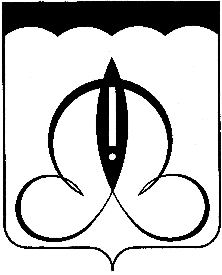 